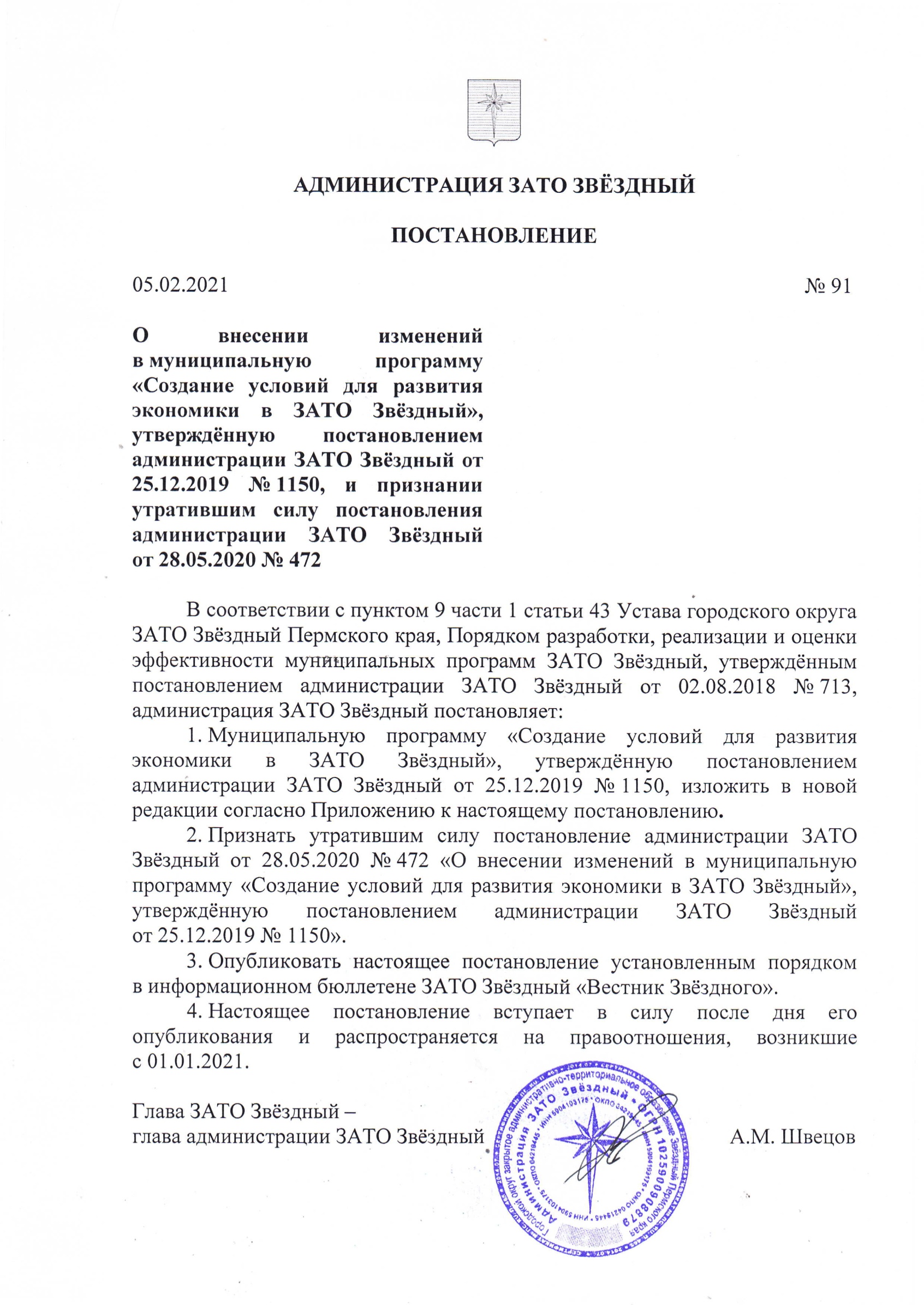 Приложение к постановлению администрации ЗАТО Звёздный от 05.02.2021 № 91«УТВЕРЖДЕНАпостановлением администрации ЗАТО Звёздный от 25.12.2019 № 1150 МУНИЦИПАЛЬНАЯ ПРОГРАММА«Создание условий для развития экономики в ЗАТО Звёздный»ПАСПОРТмуниципальной программы Финансирование муниципальной программыПеречень мероприятий муниципальной программыПеречень целевых показателей муниципальной программыРиски и меры по управлению рисками с целью минимизации их влияния на достижение целей программыВ рамках реализации программы риски могут быть разделены на следующие виды.1. Организационные риски могут быть связаны с возможным недостатком в процедурах управления и контроля, с дефицитом квалифицированных кадров.С целью минимизации влияния рисков на достижение цели и запланированных результатов ответственным исполнителем в процессе реализации программы возможно принятие следующих общих мер:- мониторинг реализации программы, позволяющий отслеживать выполнение запланированных мероприятий и достижение целевых показателей программы;- оперативное реагирование на изменения факторов внешней и внутренней среды и внесение соответствующих корректировок в программу.Преодоление организационных рисков возможно путём своевременной подготовки и тщательной проработки проектов нормативных правовых актов, внесения изменений в принятые нормативные правовые акты, оперативного реагирования на выявленные недостатки в процедурах управления, усиления контроля хода реализации программы, улучшения координации деятельности исполнителей мероприятий.2. Административные риски, связанные с возможным неэффективным управлением реализацией программы, могут повлечь за собой потерю управляемости программой, нарушение планируемых сроков реализации программы, невыполнение её цели и задач, недостижение плановых значений показателей, снижение эффективности использования ресурсов и качества выполнения мероприятий программы.Основными условиями минимизации административных рисков являются:- формирование эффективной системы управления реализацией программы;- проведение систематического мониторинга результативности реализации программы;- повышение эффективности взаимодействия участников реализации программы;- своевременная корректировка мероприятий программы.3. Финансово-экономические риски, связанные с возможным возникновением бюджетного дефицита и недостаточным вследствие этого уровнем бюджетного финансирования, могут повлечь недофинансирование, сокращение или прекращение программных мероприятий.Способами ограничения финансовых рисков выступают:- ежегодное уточнение объёмов финансовых средств, предусмотренных на реализацию мероприятий программы, в зависимости от достигнутых результатов;- определение приоритетов для первоочередного финансирования;- привлечение внебюджетного финансирования.Принятие общих мер по управлению рисками осуществляется ответственным исполнителем программы в процессе мониторинга реализации программы и оценки её эффективности.Методика оценки эффективности программыОценка эффективности реализации программы проводится в соответствии с Порядком разработки, реализации и оценки эффективности муниципальных программ ЗАТО Звёздный, утверждённым постановлением администрации ЗАТО Звёздный от 02.08.2018 № 713.».Наименование программыСоздание условий для развития экономики в ЗАТО ЗвёздныйСоздание условий для развития экономики в ЗАТО ЗвёздныйСоздание условий для развития экономики в ЗАТО ЗвёздныйСоздание условий для развития экономики в ЗАТО ЗвёздныйСоздание условий для развития экономики в ЗАТО ЗвёздныйСоздание условий для развития экономики в ЗАТО ЗвёздныйСоздание условий для развития экономики в ЗАТО ЗвёздныйСоздание условий для развития экономики в ЗАТО ЗвёздныйСоздание условий для развития экономики в ЗАТО ЗвёздныйСоздание условий для развития экономики в ЗАТО ЗвёздныйСоздание условий для развития экономики в ЗАТО ЗвёздныйОтветственный исполнитель программыОтдел по развитию территории администрации ЗАТО ЗвёздныйОтдел по развитию территории администрации ЗАТО ЗвёздныйОтдел по развитию территории администрации ЗАТО ЗвёздныйОтдел по развитию территории администрации ЗАТО ЗвёздныйОтдел по развитию территории администрации ЗАТО ЗвёздныйОтдел по развитию территории администрации ЗАТО ЗвёздныйОтдел по развитию территории администрации ЗАТО ЗвёздныйОтдел по развитию территории администрации ЗАТО ЗвёздныйОтдел по развитию территории администрации ЗАТО ЗвёздныйОтдел по развитию территории администрации ЗАТО ЗвёздныйОтдел по развитию территории администрации ЗАТО ЗвёздныйУчастники программыОтдел землеустройства и охраны окружающей среды администрации ЗАТО Звёздный;отдел жилищных и имущественных отношений администрации ЗАТО Звёздный;отдел архитектуры, градостроительства и коммунального хозяйства администрации ЗАТО Звёздный;муниципальные бюджетные учреждения (далее – МБУ) и муниципальные унитарные предприятия (далее – МУП) ЗАТО Звёздный;индивидуальные предприниматели и организации различных форм собственности;эксперты центра поддержки предпринимательства г. Перми;специалисты государственных органов Пермского краяОтдел землеустройства и охраны окружающей среды администрации ЗАТО Звёздный;отдел жилищных и имущественных отношений администрации ЗАТО Звёздный;отдел архитектуры, градостроительства и коммунального хозяйства администрации ЗАТО Звёздный;муниципальные бюджетные учреждения (далее – МБУ) и муниципальные унитарные предприятия (далее – МУП) ЗАТО Звёздный;индивидуальные предприниматели и организации различных форм собственности;эксперты центра поддержки предпринимательства г. Перми;специалисты государственных органов Пермского краяОтдел землеустройства и охраны окружающей среды администрации ЗАТО Звёздный;отдел жилищных и имущественных отношений администрации ЗАТО Звёздный;отдел архитектуры, градостроительства и коммунального хозяйства администрации ЗАТО Звёздный;муниципальные бюджетные учреждения (далее – МБУ) и муниципальные унитарные предприятия (далее – МУП) ЗАТО Звёздный;индивидуальные предприниматели и организации различных форм собственности;эксперты центра поддержки предпринимательства г. Перми;специалисты государственных органов Пермского краяОтдел землеустройства и охраны окружающей среды администрации ЗАТО Звёздный;отдел жилищных и имущественных отношений администрации ЗАТО Звёздный;отдел архитектуры, градостроительства и коммунального хозяйства администрации ЗАТО Звёздный;муниципальные бюджетные учреждения (далее – МБУ) и муниципальные унитарные предприятия (далее – МУП) ЗАТО Звёздный;индивидуальные предприниматели и организации различных форм собственности;эксперты центра поддержки предпринимательства г. Перми;специалисты государственных органов Пермского краяОтдел землеустройства и охраны окружающей среды администрации ЗАТО Звёздный;отдел жилищных и имущественных отношений администрации ЗАТО Звёздный;отдел архитектуры, градостроительства и коммунального хозяйства администрации ЗАТО Звёздный;муниципальные бюджетные учреждения (далее – МБУ) и муниципальные унитарные предприятия (далее – МУП) ЗАТО Звёздный;индивидуальные предприниматели и организации различных форм собственности;эксперты центра поддержки предпринимательства г. Перми;специалисты государственных органов Пермского краяОтдел землеустройства и охраны окружающей среды администрации ЗАТО Звёздный;отдел жилищных и имущественных отношений администрации ЗАТО Звёздный;отдел архитектуры, градостроительства и коммунального хозяйства администрации ЗАТО Звёздный;муниципальные бюджетные учреждения (далее – МБУ) и муниципальные унитарные предприятия (далее – МУП) ЗАТО Звёздный;индивидуальные предприниматели и организации различных форм собственности;эксперты центра поддержки предпринимательства г. Перми;специалисты государственных органов Пермского краяОтдел землеустройства и охраны окружающей среды администрации ЗАТО Звёздный;отдел жилищных и имущественных отношений администрации ЗАТО Звёздный;отдел архитектуры, градостроительства и коммунального хозяйства администрации ЗАТО Звёздный;муниципальные бюджетные учреждения (далее – МБУ) и муниципальные унитарные предприятия (далее – МУП) ЗАТО Звёздный;индивидуальные предприниматели и организации различных форм собственности;эксперты центра поддержки предпринимательства г. Перми;специалисты государственных органов Пермского краяОтдел землеустройства и охраны окружающей среды администрации ЗАТО Звёздный;отдел жилищных и имущественных отношений администрации ЗАТО Звёздный;отдел архитектуры, градостроительства и коммунального хозяйства администрации ЗАТО Звёздный;муниципальные бюджетные учреждения (далее – МБУ) и муниципальные унитарные предприятия (далее – МУП) ЗАТО Звёздный;индивидуальные предприниматели и организации различных форм собственности;эксперты центра поддержки предпринимательства г. Перми;специалисты государственных органов Пермского краяОтдел землеустройства и охраны окружающей среды администрации ЗАТО Звёздный;отдел жилищных и имущественных отношений администрации ЗАТО Звёздный;отдел архитектуры, градостроительства и коммунального хозяйства администрации ЗАТО Звёздный;муниципальные бюджетные учреждения (далее – МБУ) и муниципальные унитарные предприятия (далее – МУП) ЗАТО Звёздный;индивидуальные предприниматели и организации различных форм собственности;эксперты центра поддержки предпринимательства г. Перми;специалисты государственных органов Пермского краяОтдел землеустройства и охраны окружающей среды администрации ЗАТО Звёздный;отдел жилищных и имущественных отношений администрации ЗАТО Звёздный;отдел архитектуры, градостроительства и коммунального хозяйства администрации ЗАТО Звёздный;муниципальные бюджетные учреждения (далее – МБУ) и муниципальные унитарные предприятия (далее – МУП) ЗАТО Звёздный;индивидуальные предприниматели и организации различных форм собственности;эксперты центра поддержки предпринимательства г. Перми;специалисты государственных органов Пермского краяОтдел землеустройства и охраны окружающей среды администрации ЗАТО Звёздный;отдел жилищных и имущественных отношений администрации ЗАТО Звёздный;отдел архитектуры, градостроительства и коммунального хозяйства администрации ЗАТО Звёздный;муниципальные бюджетные учреждения (далее – МБУ) и муниципальные унитарные предприятия (далее – МУП) ЗАТО Звёздный;индивидуальные предприниматели и организации различных форм собственности;эксперты центра поддержки предпринимательства г. Перми;специалисты государственных органов Пермского краяХарактеристика текущего состояния сферы реализации программыОбеспечение развития экономики на территории ЗАТО Звёздный, реализация имеющихся и потенциально возможных инвестиционных проектов, увеличение доходной части бюджета муниципального образования является стратегической задачей органов местного самоуправления ЗАТО Звёздный в соответствии со Стратегией социально-экономического развития муниципального образования городской округ ЗАТО Звёздный Пермского края на 2018-2032 годы, утверждённой решением Думы ЗАТО Звёздный от 06.06.2019 № 487 (далее – Стратегия СЭР ЗАТО Звёздный), и Прогнозом социально-экономического развития ЗАТО Звёздный на 2021-2023 годы, одобренным постановлением администрации ЗАТО Звёздный от 11.11.2020 № 989.В 2020 году в ЗАТО Звёздный темпы развития экономики снизились. Основной причиной снижения темпов роста экономики является введение режима повышенной готовности и ограничительных мер, вызванных угрозой распространения новой коронавирусной инфекции (COVID-19) в Пермском крае, России и других странах. С апреля 2020 года по ряду социально-экономических показателей наблюдались отрицательные тенденции. Деятельность многих организаций, предприятий, субъектов малого и среднего предпринимательства (далее – СМСП) была приостановлена до особого распоряжения. Это привело к ухудшению финансово-экономического состояния организаций и предприятий, образованию задолженности по заработной плате, ликвидации некоторых предприятий, закрытию бизнеса. Ситуация на рынке труда обострилась, увеличилось количество безработных граждан.По данным Территориального отдела по Свердловскому району г. Перми ГКУ ЦЗН Пермского края (далее – Центр занятости Пермского края) в 2020 году на территории ЗАТО Звёздный  признаны безработными 282 человека (в 2019 году – 148 человек). По данным Пермьстата на 01.10.2020 в ЗАТО Звёздный осуществляют деятельность 260 СМСП, из них 89 коммерческих организаций и 171 индивидуальных предпринимателей (в 2019 году – 309 СМСП, из них 101 коммерческая организация и 208 индивидуальных предпринимателей).В муниципальной экономике ЗАТО Звёздный осуществляют деятельность два муниципальных унитарных предприятия: МУП «Гараж» и МУП ЖКХ «Гарант». В соответствии с Планом мероприятий по реформированию муниципальных унитарных предприятий Пермского края          в июле 2020 года МУП «Аптека № 210» приватизировано путём преобразования (реорганизации) в ООО «Аптека № 210», единственным участником является муниципальное образование городской округ ЗАТО Звёздный Пермского края. На 2021 год запланированы мероприятия        по подготовке к приватизации МУП «Гараж» путём реорганизации в ООО «Гараж».На территории ЗАТО Звёздный осуществляют деятельность предприятия, относящиеся либо к микропредприятиям с численностью занятых до 15 человек и оборотом предприятия до 120 млн. руб. (более 90% от общего количества хозяйствующих субъектов), либо к малым предприятиям с численностью занятых на предприятии до 100 человек и оборотом предприятия  до 800 млн. руб. (9,6% от общего количества хозяйствующих субъектов). К средним предприятиям относится только МУП ЖКХ «Гарант», на котором занято чуть более 200 человек. Более 80% СМСП работают в сферах торговли и предоставления услуг населению, привлекательность которых объясняется относительно быстрой окупаемостью вложенных средств и стабильным потребительским спросом. Человеческий капитал ЗАТО Звёздный характеризуется уникальными трудовыми ресурсами, состоящими из граждан, уволенных с военной службы и готовых к быстрому переобучению. По причине дефицита в ЗАТО Звёздный рабочих мест нужной квалификации из 5940 жителей трудоспособного возраста 65% работает за пределами муниципального образования. Увеличение количества работников ФГКОУ «Пермское суворовское военное училище Министерства обороны Российской Федерации» на территории ЗАТО Звёздный увеличило поступление налога на доходы физических лиц в бюджет ЗАТО Звёздный за 2020 год и составило 27 043 тыс. руб. (за 2019 год – 22 535 тыс. руб.).Объём налоговых поступлений в бюджет ЗАТО Звёздный в виде ЕНВД и патента, перечисляемых СМСП за 2020 год, составил 663,7 тыс. руб. (за 2019 год – 917,76 тыс. руб.). Снижение налоговых поступлений связано с особыми условиями использования земель на территории ЗАТО Звёздный, отменой ЕНВД для отдельных видов деятельности с 01.01.2020 на территории ЗАТО Звёздный; действием ограничительных мер, связанных с угрозой распространения коронавируса в Пермском крае.В связи с внесением изменений в Налоговый кодекс Российской Федерации в части, касающейся отмены единого налога на вменённый доход (ЕНВД), решением Думы ЗАТО Звёздный от 22.08.2019 № 501 было отменено действие системы налогообложения в виде ЕНВД для отдельных видов деятельности на территории ЗАТО Звёздный с 2020 года. Компенсация выпадающих доходов ЗАТО Звёздный в связи с отменой ЕНВД за 2020 и 2021 годы была направлена на социально-экономическое развитие ЗАТО Звёздный, с учётом целей и задач, определённых Стратегией СЭР ЗАТО Звёздный, в том числе, на мероприятия, направленные       на поддержку и популяризацию предпринимательства в ЗАТО Звёздный. Объём инвестиций в основной капитал по крупным и средним предприятиям на 1 жителя ЗАТО Звёздный на 01.01.2020 составил 363,0 руб., что в 2 раза ниже планового значения, но в 4 раза больше, чем за аналогичный период прошлого года. Это связано с положительной тенденцией социально-экономических показателей к середине 2019 года, строительством объектов ФГКОУ «Пермское суворовское военное училище Министерства обороны Российской Федерации» на территории ЗАТО Звёздный.Основной причиной, сдерживающей привлечение инвестиций в экономику ЗАТО Звёздный, являются ограничения, связанные с установлением запретных и иных зон с особыми условиями использования земель для обеспечения функционирования военных объектов Вооружённых Сил Российской Федерации. Администрацией ЗАТО Звёздный совместно с Министерством по управлению имуществом и градостроительной деятельности Пермского края ведётся работа по снятию запретной зоны с земельных участков, расположенных в границах населённого пункта, что наряду с имеющимися резервными мощностями электроэнергии, теплоэнергии, водоснабжения, водоотведения и газа позволит стать Звёздному привлекательной инвестиционной площадкой.В ЗАТО Звёздный сформировано 2 инвестиционные площадки для размещения объектов промышленного назначения и прочих видов деятельности: «Военный городок № 7» и «Военный городок № 15».В настоящее время администрацией ЗАТО Звёздный ведётся сопровождение трёх инвестиционных проектов: цех по производству композитной арматуры ООО «Композит-трейдинг», группа производственных предприятий ООО ОПГ «Профикс-Урал», кролиководческое хозяйство ГКФХ ИП Нечаев И.М.Данная муниципальная программа является составной частью социально-экономической политики органов местного самоуправления ЗАТО Звёздный и направлена на создание конкурентоспособной экономики, условий для устойчивого социально-экономического развития городского округа ЗАТО Звёздный и повышение уровня благосостояния его населения через формирование благоприятной инвестиционной среды и привлечение различных инвестиций, реализацию конкретных инвестиционных проектов, снижение дотационной зависимости и увеличение собственной доходной базы бюджета ЗАТО Звёздный, создание условий для развития малого и среднего предпринимательства, в том числе социального, сохранение и увеличение количества занятых в малом и среднем бизнесе в ЗАТО Звёздный, в том числе во вновь создаваемых отраслях экономикиОбеспечение развития экономики на территории ЗАТО Звёздный, реализация имеющихся и потенциально возможных инвестиционных проектов, увеличение доходной части бюджета муниципального образования является стратегической задачей органов местного самоуправления ЗАТО Звёздный в соответствии со Стратегией социально-экономического развития муниципального образования городской округ ЗАТО Звёздный Пермского края на 2018-2032 годы, утверждённой решением Думы ЗАТО Звёздный от 06.06.2019 № 487 (далее – Стратегия СЭР ЗАТО Звёздный), и Прогнозом социально-экономического развития ЗАТО Звёздный на 2021-2023 годы, одобренным постановлением администрации ЗАТО Звёздный от 11.11.2020 № 989.В 2020 году в ЗАТО Звёздный темпы развития экономики снизились. Основной причиной снижения темпов роста экономики является введение режима повышенной готовности и ограничительных мер, вызванных угрозой распространения новой коронавирусной инфекции (COVID-19) в Пермском крае, России и других странах. С апреля 2020 года по ряду социально-экономических показателей наблюдались отрицательные тенденции. Деятельность многих организаций, предприятий, субъектов малого и среднего предпринимательства (далее – СМСП) была приостановлена до особого распоряжения. Это привело к ухудшению финансово-экономического состояния организаций и предприятий, образованию задолженности по заработной плате, ликвидации некоторых предприятий, закрытию бизнеса. Ситуация на рынке труда обострилась, увеличилось количество безработных граждан.По данным Территориального отдела по Свердловскому району г. Перми ГКУ ЦЗН Пермского края (далее – Центр занятости Пермского края) в 2020 году на территории ЗАТО Звёздный  признаны безработными 282 человека (в 2019 году – 148 человек). По данным Пермьстата на 01.10.2020 в ЗАТО Звёздный осуществляют деятельность 260 СМСП, из них 89 коммерческих организаций и 171 индивидуальных предпринимателей (в 2019 году – 309 СМСП, из них 101 коммерческая организация и 208 индивидуальных предпринимателей).В муниципальной экономике ЗАТО Звёздный осуществляют деятельность два муниципальных унитарных предприятия: МУП «Гараж» и МУП ЖКХ «Гарант». В соответствии с Планом мероприятий по реформированию муниципальных унитарных предприятий Пермского края          в июле 2020 года МУП «Аптека № 210» приватизировано путём преобразования (реорганизации) в ООО «Аптека № 210», единственным участником является муниципальное образование городской округ ЗАТО Звёздный Пермского края. На 2021 год запланированы мероприятия        по подготовке к приватизации МУП «Гараж» путём реорганизации в ООО «Гараж».На территории ЗАТО Звёздный осуществляют деятельность предприятия, относящиеся либо к микропредприятиям с численностью занятых до 15 человек и оборотом предприятия до 120 млн. руб. (более 90% от общего количества хозяйствующих субъектов), либо к малым предприятиям с численностью занятых на предприятии до 100 человек и оборотом предприятия  до 800 млн. руб. (9,6% от общего количества хозяйствующих субъектов). К средним предприятиям относится только МУП ЖКХ «Гарант», на котором занято чуть более 200 человек. Более 80% СМСП работают в сферах торговли и предоставления услуг населению, привлекательность которых объясняется относительно быстрой окупаемостью вложенных средств и стабильным потребительским спросом. Человеческий капитал ЗАТО Звёздный характеризуется уникальными трудовыми ресурсами, состоящими из граждан, уволенных с военной службы и готовых к быстрому переобучению. По причине дефицита в ЗАТО Звёздный рабочих мест нужной квалификации из 5940 жителей трудоспособного возраста 65% работает за пределами муниципального образования. Увеличение количества работников ФГКОУ «Пермское суворовское военное училище Министерства обороны Российской Федерации» на территории ЗАТО Звёздный увеличило поступление налога на доходы физических лиц в бюджет ЗАТО Звёздный за 2020 год и составило 27 043 тыс. руб. (за 2019 год – 22 535 тыс. руб.).Объём налоговых поступлений в бюджет ЗАТО Звёздный в виде ЕНВД и патента, перечисляемых СМСП за 2020 год, составил 663,7 тыс. руб. (за 2019 год – 917,76 тыс. руб.). Снижение налоговых поступлений связано с особыми условиями использования земель на территории ЗАТО Звёздный, отменой ЕНВД для отдельных видов деятельности с 01.01.2020 на территории ЗАТО Звёздный; действием ограничительных мер, связанных с угрозой распространения коронавируса в Пермском крае.В связи с внесением изменений в Налоговый кодекс Российской Федерации в части, касающейся отмены единого налога на вменённый доход (ЕНВД), решением Думы ЗАТО Звёздный от 22.08.2019 № 501 было отменено действие системы налогообложения в виде ЕНВД для отдельных видов деятельности на территории ЗАТО Звёздный с 2020 года. Компенсация выпадающих доходов ЗАТО Звёздный в связи с отменой ЕНВД за 2020 и 2021 годы была направлена на социально-экономическое развитие ЗАТО Звёздный, с учётом целей и задач, определённых Стратегией СЭР ЗАТО Звёздный, в том числе, на мероприятия, направленные       на поддержку и популяризацию предпринимательства в ЗАТО Звёздный. Объём инвестиций в основной капитал по крупным и средним предприятиям на 1 жителя ЗАТО Звёздный на 01.01.2020 составил 363,0 руб., что в 2 раза ниже планового значения, но в 4 раза больше, чем за аналогичный период прошлого года. Это связано с положительной тенденцией социально-экономических показателей к середине 2019 года, строительством объектов ФГКОУ «Пермское суворовское военное училище Министерства обороны Российской Федерации» на территории ЗАТО Звёздный.Основной причиной, сдерживающей привлечение инвестиций в экономику ЗАТО Звёздный, являются ограничения, связанные с установлением запретных и иных зон с особыми условиями использования земель для обеспечения функционирования военных объектов Вооружённых Сил Российской Федерации. Администрацией ЗАТО Звёздный совместно с Министерством по управлению имуществом и градостроительной деятельности Пермского края ведётся работа по снятию запретной зоны с земельных участков, расположенных в границах населённого пункта, что наряду с имеющимися резервными мощностями электроэнергии, теплоэнергии, водоснабжения, водоотведения и газа позволит стать Звёздному привлекательной инвестиционной площадкой.В ЗАТО Звёздный сформировано 2 инвестиционные площадки для размещения объектов промышленного назначения и прочих видов деятельности: «Военный городок № 7» и «Военный городок № 15».В настоящее время администрацией ЗАТО Звёздный ведётся сопровождение трёх инвестиционных проектов: цех по производству композитной арматуры ООО «Композит-трейдинг», группа производственных предприятий ООО ОПГ «Профикс-Урал», кролиководческое хозяйство ГКФХ ИП Нечаев И.М.Данная муниципальная программа является составной частью социально-экономической политики органов местного самоуправления ЗАТО Звёздный и направлена на создание конкурентоспособной экономики, условий для устойчивого социально-экономического развития городского округа ЗАТО Звёздный и повышение уровня благосостояния его населения через формирование благоприятной инвестиционной среды и привлечение различных инвестиций, реализацию конкретных инвестиционных проектов, снижение дотационной зависимости и увеличение собственной доходной базы бюджета ЗАТО Звёздный, создание условий для развития малого и среднего предпринимательства, в том числе социального, сохранение и увеличение количества занятых в малом и среднем бизнесе в ЗАТО Звёздный, в том числе во вновь создаваемых отраслях экономикиОбеспечение развития экономики на территории ЗАТО Звёздный, реализация имеющихся и потенциально возможных инвестиционных проектов, увеличение доходной части бюджета муниципального образования является стратегической задачей органов местного самоуправления ЗАТО Звёздный в соответствии со Стратегией социально-экономического развития муниципального образования городской округ ЗАТО Звёздный Пермского края на 2018-2032 годы, утверждённой решением Думы ЗАТО Звёздный от 06.06.2019 № 487 (далее – Стратегия СЭР ЗАТО Звёздный), и Прогнозом социально-экономического развития ЗАТО Звёздный на 2021-2023 годы, одобренным постановлением администрации ЗАТО Звёздный от 11.11.2020 № 989.В 2020 году в ЗАТО Звёздный темпы развития экономики снизились. Основной причиной снижения темпов роста экономики является введение режима повышенной готовности и ограничительных мер, вызванных угрозой распространения новой коронавирусной инфекции (COVID-19) в Пермском крае, России и других странах. С апреля 2020 года по ряду социально-экономических показателей наблюдались отрицательные тенденции. Деятельность многих организаций, предприятий, субъектов малого и среднего предпринимательства (далее – СМСП) была приостановлена до особого распоряжения. Это привело к ухудшению финансово-экономического состояния организаций и предприятий, образованию задолженности по заработной плате, ликвидации некоторых предприятий, закрытию бизнеса. Ситуация на рынке труда обострилась, увеличилось количество безработных граждан.По данным Территориального отдела по Свердловскому району г. Перми ГКУ ЦЗН Пермского края (далее – Центр занятости Пермского края) в 2020 году на территории ЗАТО Звёздный  признаны безработными 282 человека (в 2019 году – 148 человек). По данным Пермьстата на 01.10.2020 в ЗАТО Звёздный осуществляют деятельность 260 СМСП, из них 89 коммерческих организаций и 171 индивидуальных предпринимателей (в 2019 году – 309 СМСП, из них 101 коммерческая организация и 208 индивидуальных предпринимателей).В муниципальной экономике ЗАТО Звёздный осуществляют деятельность два муниципальных унитарных предприятия: МУП «Гараж» и МУП ЖКХ «Гарант». В соответствии с Планом мероприятий по реформированию муниципальных унитарных предприятий Пермского края          в июле 2020 года МУП «Аптека № 210» приватизировано путём преобразования (реорганизации) в ООО «Аптека № 210», единственным участником является муниципальное образование городской округ ЗАТО Звёздный Пермского края. На 2021 год запланированы мероприятия        по подготовке к приватизации МУП «Гараж» путём реорганизации в ООО «Гараж».На территории ЗАТО Звёздный осуществляют деятельность предприятия, относящиеся либо к микропредприятиям с численностью занятых до 15 человек и оборотом предприятия до 120 млн. руб. (более 90% от общего количества хозяйствующих субъектов), либо к малым предприятиям с численностью занятых на предприятии до 100 человек и оборотом предприятия  до 800 млн. руб. (9,6% от общего количества хозяйствующих субъектов). К средним предприятиям относится только МУП ЖКХ «Гарант», на котором занято чуть более 200 человек. Более 80% СМСП работают в сферах торговли и предоставления услуг населению, привлекательность которых объясняется относительно быстрой окупаемостью вложенных средств и стабильным потребительским спросом. Человеческий капитал ЗАТО Звёздный характеризуется уникальными трудовыми ресурсами, состоящими из граждан, уволенных с военной службы и готовых к быстрому переобучению. По причине дефицита в ЗАТО Звёздный рабочих мест нужной квалификации из 5940 жителей трудоспособного возраста 65% работает за пределами муниципального образования. Увеличение количества работников ФГКОУ «Пермское суворовское военное училище Министерства обороны Российской Федерации» на территории ЗАТО Звёздный увеличило поступление налога на доходы физических лиц в бюджет ЗАТО Звёздный за 2020 год и составило 27 043 тыс. руб. (за 2019 год – 22 535 тыс. руб.).Объём налоговых поступлений в бюджет ЗАТО Звёздный в виде ЕНВД и патента, перечисляемых СМСП за 2020 год, составил 663,7 тыс. руб. (за 2019 год – 917,76 тыс. руб.). Снижение налоговых поступлений связано с особыми условиями использования земель на территории ЗАТО Звёздный, отменой ЕНВД для отдельных видов деятельности с 01.01.2020 на территории ЗАТО Звёздный; действием ограничительных мер, связанных с угрозой распространения коронавируса в Пермском крае.В связи с внесением изменений в Налоговый кодекс Российской Федерации в части, касающейся отмены единого налога на вменённый доход (ЕНВД), решением Думы ЗАТО Звёздный от 22.08.2019 № 501 было отменено действие системы налогообложения в виде ЕНВД для отдельных видов деятельности на территории ЗАТО Звёздный с 2020 года. Компенсация выпадающих доходов ЗАТО Звёздный в связи с отменой ЕНВД за 2020 и 2021 годы была направлена на социально-экономическое развитие ЗАТО Звёздный, с учётом целей и задач, определённых Стратегией СЭР ЗАТО Звёздный, в том числе, на мероприятия, направленные       на поддержку и популяризацию предпринимательства в ЗАТО Звёздный. Объём инвестиций в основной капитал по крупным и средним предприятиям на 1 жителя ЗАТО Звёздный на 01.01.2020 составил 363,0 руб., что в 2 раза ниже планового значения, но в 4 раза больше, чем за аналогичный период прошлого года. Это связано с положительной тенденцией социально-экономических показателей к середине 2019 года, строительством объектов ФГКОУ «Пермское суворовское военное училище Министерства обороны Российской Федерации» на территории ЗАТО Звёздный.Основной причиной, сдерживающей привлечение инвестиций в экономику ЗАТО Звёздный, являются ограничения, связанные с установлением запретных и иных зон с особыми условиями использования земель для обеспечения функционирования военных объектов Вооружённых Сил Российской Федерации. Администрацией ЗАТО Звёздный совместно с Министерством по управлению имуществом и градостроительной деятельности Пермского края ведётся работа по снятию запретной зоны с земельных участков, расположенных в границах населённого пункта, что наряду с имеющимися резервными мощностями электроэнергии, теплоэнергии, водоснабжения, водоотведения и газа позволит стать Звёздному привлекательной инвестиционной площадкой.В ЗАТО Звёздный сформировано 2 инвестиционные площадки для размещения объектов промышленного назначения и прочих видов деятельности: «Военный городок № 7» и «Военный городок № 15».В настоящее время администрацией ЗАТО Звёздный ведётся сопровождение трёх инвестиционных проектов: цех по производству композитной арматуры ООО «Композит-трейдинг», группа производственных предприятий ООО ОПГ «Профикс-Урал», кролиководческое хозяйство ГКФХ ИП Нечаев И.М.Данная муниципальная программа является составной частью социально-экономической политики органов местного самоуправления ЗАТО Звёздный и направлена на создание конкурентоспособной экономики, условий для устойчивого социально-экономического развития городского округа ЗАТО Звёздный и повышение уровня благосостояния его населения через формирование благоприятной инвестиционной среды и привлечение различных инвестиций, реализацию конкретных инвестиционных проектов, снижение дотационной зависимости и увеличение собственной доходной базы бюджета ЗАТО Звёздный, создание условий для развития малого и среднего предпринимательства, в том числе социального, сохранение и увеличение количества занятых в малом и среднем бизнесе в ЗАТО Звёздный, в том числе во вновь создаваемых отраслях экономикиОбеспечение развития экономики на территории ЗАТО Звёздный, реализация имеющихся и потенциально возможных инвестиционных проектов, увеличение доходной части бюджета муниципального образования является стратегической задачей органов местного самоуправления ЗАТО Звёздный в соответствии со Стратегией социально-экономического развития муниципального образования городской округ ЗАТО Звёздный Пермского края на 2018-2032 годы, утверждённой решением Думы ЗАТО Звёздный от 06.06.2019 № 487 (далее – Стратегия СЭР ЗАТО Звёздный), и Прогнозом социально-экономического развития ЗАТО Звёздный на 2021-2023 годы, одобренным постановлением администрации ЗАТО Звёздный от 11.11.2020 № 989.В 2020 году в ЗАТО Звёздный темпы развития экономики снизились. Основной причиной снижения темпов роста экономики является введение режима повышенной готовности и ограничительных мер, вызванных угрозой распространения новой коронавирусной инфекции (COVID-19) в Пермском крае, России и других странах. С апреля 2020 года по ряду социально-экономических показателей наблюдались отрицательные тенденции. Деятельность многих организаций, предприятий, субъектов малого и среднего предпринимательства (далее – СМСП) была приостановлена до особого распоряжения. Это привело к ухудшению финансово-экономического состояния организаций и предприятий, образованию задолженности по заработной плате, ликвидации некоторых предприятий, закрытию бизнеса. Ситуация на рынке труда обострилась, увеличилось количество безработных граждан.По данным Территориального отдела по Свердловскому району г. Перми ГКУ ЦЗН Пермского края (далее – Центр занятости Пермского края) в 2020 году на территории ЗАТО Звёздный  признаны безработными 282 человека (в 2019 году – 148 человек). По данным Пермьстата на 01.10.2020 в ЗАТО Звёздный осуществляют деятельность 260 СМСП, из них 89 коммерческих организаций и 171 индивидуальных предпринимателей (в 2019 году – 309 СМСП, из них 101 коммерческая организация и 208 индивидуальных предпринимателей).В муниципальной экономике ЗАТО Звёздный осуществляют деятельность два муниципальных унитарных предприятия: МУП «Гараж» и МУП ЖКХ «Гарант». В соответствии с Планом мероприятий по реформированию муниципальных унитарных предприятий Пермского края          в июле 2020 года МУП «Аптека № 210» приватизировано путём преобразования (реорганизации) в ООО «Аптека № 210», единственным участником является муниципальное образование городской округ ЗАТО Звёздный Пермского края. На 2021 год запланированы мероприятия        по подготовке к приватизации МУП «Гараж» путём реорганизации в ООО «Гараж».На территории ЗАТО Звёздный осуществляют деятельность предприятия, относящиеся либо к микропредприятиям с численностью занятых до 15 человек и оборотом предприятия до 120 млн. руб. (более 90% от общего количества хозяйствующих субъектов), либо к малым предприятиям с численностью занятых на предприятии до 100 человек и оборотом предприятия  до 800 млн. руб. (9,6% от общего количества хозяйствующих субъектов). К средним предприятиям относится только МУП ЖКХ «Гарант», на котором занято чуть более 200 человек. Более 80% СМСП работают в сферах торговли и предоставления услуг населению, привлекательность которых объясняется относительно быстрой окупаемостью вложенных средств и стабильным потребительским спросом. Человеческий капитал ЗАТО Звёздный характеризуется уникальными трудовыми ресурсами, состоящими из граждан, уволенных с военной службы и готовых к быстрому переобучению. По причине дефицита в ЗАТО Звёздный рабочих мест нужной квалификации из 5940 жителей трудоспособного возраста 65% работает за пределами муниципального образования. Увеличение количества работников ФГКОУ «Пермское суворовское военное училище Министерства обороны Российской Федерации» на территории ЗАТО Звёздный увеличило поступление налога на доходы физических лиц в бюджет ЗАТО Звёздный за 2020 год и составило 27 043 тыс. руб. (за 2019 год – 22 535 тыс. руб.).Объём налоговых поступлений в бюджет ЗАТО Звёздный в виде ЕНВД и патента, перечисляемых СМСП за 2020 год, составил 663,7 тыс. руб. (за 2019 год – 917,76 тыс. руб.). Снижение налоговых поступлений связано с особыми условиями использования земель на территории ЗАТО Звёздный, отменой ЕНВД для отдельных видов деятельности с 01.01.2020 на территории ЗАТО Звёздный; действием ограничительных мер, связанных с угрозой распространения коронавируса в Пермском крае.В связи с внесением изменений в Налоговый кодекс Российской Федерации в части, касающейся отмены единого налога на вменённый доход (ЕНВД), решением Думы ЗАТО Звёздный от 22.08.2019 № 501 было отменено действие системы налогообложения в виде ЕНВД для отдельных видов деятельности на территории ЗАТО Звёздный с 2020 года. Компенсация выпадающих доходов ЗАТО Звёздный в связи с отменой ЕНВД за 2020 и 2021 годы была направлена на социально-экономическое развитие ЗАТО Звёздный, с учётом целей и задач, определённых Стратегией СЭР ЗАТО Звёздный, в том числе, на мероприятия, направленные       на поддержку и популяризацию предпринимательства в ЗАТО Звёздный. Объём инвестиций в основной капитал по крупным и средним предприятиям на 1 жителя ЗАТО Звёздный на 01.01.2020 составил 363,0 руб., что в 2 раза ниже планового значения, но в 4 раза больше, чем за аналогичный период прошлого года. Это связано с положительной тенденцией социально-экономических показателей к середине 2019 года, строительством объектов ФГКОУ «Пермское суворовское военное училище Министерства обороны Российской Федерации» на территории ЗАТО Звёздный.Основной причиной, сдерживающей привлечение инвестиций в экономику ЗАТО Звёздный, являются ограничения, связанные с установлением запретных и иных зон с особыми условиями использования земель для обеспечения функционирования военных объектов Вооружённых Сил Российской Федерации. Администрацией ЗАТО Звёздный совместно с Министерством по управлению имуществом и градостроительной деятельности Пермского края ведётся работа по снятию запретной зоны с земельных участков, расположенных в границах населённого пункта, что наряду с имеющимися резервными мощностями электроэнергии, теплоэнергии, водоснабжения, водоотведения и газа позволит стать Звёздному привлекательной инвестиционной площадкой.В ЗАТО Звёздный сформировано 2 инвестиционные площадки для размещения объектов промышленного назначения и прочих видов деятельности: «Военный городок № 7» и «Военный городок № 15».В настоящее время администрацией ЗАТО Звёздный ведётся сопровождение трёх инвестиционных проектов: цех по производству композитной арматуры ООО «Композит-трейдинг», группа производственных предприятий ООО ОПГ «Профикс-Урал», кролиководческое хозяйство ГКФХ ИП Нечаев И.М.Данная муниципальная программа является составной частью социально-экономической политики органов местного самоуправления ЗАТО Звёздный и направлена на создание конкурентоспособной экономики, условий для устойчивого социально-экономического развития городского округа ЗАТО Звёздный и повышение уровня благосостояния его населения через формирование благоприятной инвестиционной среды и привлечение различных инвестиций, реализацию конкретных инвестиционных проектов, снижение дотационной зависимости и увеличение собственной доходной базы бюджета ЗАТО Звёздный, создание условий для развития малого и среднего предпринимательства, в том числе социального, сохранение и увеличение количества занятых в малом и среднем бизнесе в ЗАТО Звёздный, в том числе во вновь создаваемых отраслях экономикиОбеспечение развития экономики на территории ЗАТО Звёздный, реализация имеющихся и потенциально возможных инвестиционных проектов, увеличение доходной части бюджета муниципального образования является стратегической задачей органов местного самоуправления ЗАТО Звёздный в соответствии со Стратегией социально-экономического развития муниципального образования городской округ ЗАТО Звёздный Пермского края на 2018-2032 годы, утверждённой решением Думы ЗАТО Звёздный от 06.06.2019 № 487 (далее – Стратегия СЭР ЗАТО Звёздный), и Прогнозом социально-экономического развития ЗАТО Звёздный на 2021-2023 годы, одобренным постановлением администрации ЗАТО Звёздный от 11.11.2020 № 989.В 2020 году в ЗАТО Звёздный темпы развития экономики снизились. Основной причиной снижения темпов роста экономики является введение режима повышенной готовности и ограничительных мер, вызванных угрозой распространения новой коронавирусной инфекции (COVID-19) в Пермском крае, России и других странах. С апреля 2020 года по ряду социально-экономических показателей наблюдались отрицательные тенденции. Деятельность многих организаций, предприятий, субъектов малого и среднего предпринимательства (далее – СМСП) была приостановлена до особого распоряжения. Это привело к ухудшению финансово-экономического состояния организаций и предприятий, образованию задолженности по заработной плате, ликвидации некоторых предприятий, закрытию бизнеса. Ситуация на рынке труда обострилась, увеличилось количество безработных граждан.По данным Территориального отдела по Свердловскому району г. Перми ГКУ ЦЗН Пермского края (далее – Центр занятости Пермского края) в 2020 году на территории ЗАТО Звёздный  признаны безработными 282 человека (в 2019 году – 148 человек). По данным Пермьстата на 01.10.2020 в ЗАТО Звёздный осуществляют деятельность 260 СМСП, из них 89 коммерческих организаций и 171 индивидуальных предпринимателей (в 2019 году – 309 СМСП, из них 101 коммерческая организация и 208 индивидуальных предпринимателей).В муниципальной экономике ЗАТО Звёздный осуществляют деятельность два муниципальных унитарных предприятия: МУП «Гараж» и МУП ЖКХ «Гарант». В соответствии с Планом мероприятий по реформированию муниципальных унитарных предприятий Пермского края          в июле 2020 года МУП «Аптека № 210» приватизировано путём преобразования (реорганизации) в ООО «Аптека № 210», единственным участником является муниципальное образование городской округ ЗАТО Звёздный Пермского края. На 2021 год запланированы мероприятия        по подготовке к приватизации МУП «Гараж» путём реорганизации в ООО «Гараж».На территории ЗАТО Звёздный осуществляют деятельность предприятия, относящиеся либо к микропредприятиям с численностью занятых до 15 человек и оборотом предприятия до 120 млн. руб. (более 90% от общего количества хозяйствующих субъектов), либо к малым предприятиям с численностью занятых на предприятии до 100 человек и оборотом предприятия  до 800 млн. руб. (9,6% от общего количества хозяйствующих субъектов). К средним предприятиям относится только МУП ЖКХ «Гарант», на котором занято чуть более 200 человек. Более 80% СМСП работают в сферах торговли и предоставления услуг населению, привлекательность которых объясняется относительно быстрой окупаемостью вложенных средств и стабильным потребительским спросом. Человеческий капитал ЗАТО Звёздный характеризуется уникальными трудовыми ресурсами, состоящими из граждан, уволенных с военной службы и готовых к быстрому переобучению. По причине дефицита в ЗАТО Звёздный рабочих мест нужной квалификации из 5940 жителей трудоспособного возраста 65% работает за пределами муниципального образования. Увеличение количества работников ФГКОУ «Пермское суворовское военное училище Министерства обороны Российской Федерации» на территории ЗАТО Звёздный увеличило поступление налога на доходы физических лиц в бюджет ЗАТО Звёздный за 2020 год и составило 27 043 тыс. руб. (за 2019 год – 22 535 тыс. руб.).Объём налоговых поступлений в бюджет ЗАТО Звёздный в виде ЕНВД и патента, перечисляемых СМСП за 2020 год, составил 663,7 тыс. руб. (за 2019 год – 917,76 тыс. руб.). Снижение налоговых поступлений связано с особыми условиями использования земель на территории ЗАТО Звёздный, отменой ЕНВД для отдельных видов деятельности с 01.01.2020 на территории ЗАТО Звёздный; действием ограничительных мер, связанных с угрозой распространения коронавируса в Пермском крае.В связи с внесением изменений в Налоговый кодекс Российской Федерации в части, касающейся отмены единого налога на вменённый доход (ЕНВД), решением Думы ЗАТО Звёздный от 22.08.2019 № 501 было отменено действие системы налогообложения в виде ЕНВД для отдельных видов деятельности на территории ЗАТО Звёздный с 2020 года. Компенсация выпадающих доходов ЗАТО Звёздный в связи с отменой ЕНВД за 2020 и 2021 годы была направлена на социально-экономическое развитие ЗАТО Звёздный, с учётом целей и задач, определённых Стратегией СЭР ЗАТО Звёздный, в том числе, на мероприятия, направленные       на поддержку и популяризацию предпринимательства в ЗАТО Звёздный. Объём инвестиций в основной капитал по крупным и средним предприятиям на 1 жителя ЗАТО Звёздный на 01.01.2020 составил 363,0 руб., что в 2 раза ниже планового значения, но в 4 раза больше, чем за аналогичный период прошлого года. Это связано с положительной тенденцией социально-экономических показателей к середине 2019 года, строительством объектов ФГКОУ «Пермское суворовское военное училище Министерства обороны Российской Федерации» на территории ЗАТО Звёздный.Основной причиной, сдерживающей привлечение инвестиций в экономику ЗАТО Звёздный, являются ограничения, связанные с установлением запретных и иных зон с особыми условиями использования земель для обеспечения функционирования военных объектов Вооружённых Сил Российской Федерации. Администрацией ЗАТО Звёздный совместно с Министерством по управлению имуществом и градостроительной деятельности Пермского края ведётся работа по снятию запретной зоны с земельных участков, расположенных в границах населённого пункта, что наряду с имеющимися резервными мощностями электроэнергии, теплоэнергии, водоснабжения, водоотведения и газа позволит стать Звёздному привлекательной инвестиционной площадкой.В ЗАТО Звёздный сформировано 2 инвестиционные площадки для размещения объектов промышленного назначения и прочих видов деятельности: «Военный городок № 7» и «Военный городок № 15».В настоящее время администрацией ЗАТО Звёздный ведётся сопровождение трёх инвестиционных проектов: цех по производству композитной арматуры ООО «Композит-трейдинг», группа производственных предприятий ООО ОПГ «Профикс-Урал», кролиководческое хозяйство ГКФХ ИП Нечаев И.М.Данная муниципальная программа является составной частью социально-экономической политики органов местного самоуправления ЗАТО Звёздный и направлена на создание конкурентоспособной экономики, условий для устойчивого социально-экономического развития городского округа ЗАТО Звёздный и повышение уровня благосостояния его населения через формирование благоприятной инвестиционной среды и привлечение различных инвестиций, реализацию конкретных инвестиционных проектов, снижение дотационной зависимости и увеличение собственной доходной базы бюджета ЗАТО Звёздный, создание условий для развития малого и среднего предпринимательства, в том числе социального, сохранение и увеличение количества занятых в малом и среднем бизнесе в ЗАТО Звёздный, в том числе во вновь создаваемых отраслях экономикиОбеспечение развития экономики на территории ЗАТО Звёздный, реализация имеющихся и потенциально возможных инвестиционных проектов, увеличение доходной части бюджета муниципального образования является стратегической задачей органов местного самоуправления ЗАТО Звёздный в соответствии со Стратегией социально-экономического развития муниципального образования городской округ ЗАТО Звёздный Пермского края на 2018-2032 годы, утверждённой решением Думы ЗАТО Звёздный от 06.06.2019 № 487 (далее – Стратегия СЭР ЗАТО Звёздный), и Прогнозом социально-экономического развития ЗАТО Звёздный на 2021-2023 годы, одобренным постановлением администрации ЗАТО Звёздный от 11.11.2020 № 989.В 2020 году в ЗАТО Звёздный темпы развития экономики снизились. Основной причиной снижения темпов роста экономики является введение режима повышенной готовности и ограничительных мер, вызванных угрозой распространения новой коронавирусной инфекции (COVID-19) в Пермском крае, России и других странах. С апреля 2020 года по ряду социально-экономических показателей наблюдались отрицательные тенденции. Деятельность многих организаций, предприятий, субъектов малого и среднего предпринимательства (далее – СМСП) была приостановлена до особого распоряжения. Это привело к ухудшению финансово-экономического состояния организаций и предприятий, образованию задолженности по заработной плате, ликвидации некоторых предприятий, закрытию бизнеса. Ситуация на рынке труда обострилась, увеличилось количество безработных граждан.По данным Территориального отдела по Свердловскому району г. Перми ГКУ ЦЗН Пермского края (далее – Центр занятости Пермского края) в 2020 году на территории ЗАТО Звёздный  признаны безработными 282 человека (в 2019 году – 148 человек). По данным Пермьстата на 01.10.2020 в ЗАТО Звёздный осуществляют деятельность 260 СМСП, из них 89 коммерческих организаций и 171 индивидуальных предпринимателей (в 2019 году – 309 СМСП, из них 101 коммерческая организация и 208 индивидуальных предпринимателей).В муниципальной экономике ЗАТО Звёздный осуществляют деятельность два муниципальных унитарных предприятия: МУП «Гараж» и МУП ЖКХ «Гарант». В соответствии с Планом мероприятий по реформированию муниципальных унитарных предприятий Пермского края          в июле 2020 года МУП «Аптека № 210» приватизировано путём преобразования (реорганизации) в ООО «Аптека № 210», единственным участником является муниципальное образование городской округ ЗАТО Звёздный Пермского края. На 2021 год запланированы мероприятия        по подготовке к приватизации МУП «Гараж» путём реорганизации в ООО «Гараж».На территории ЗАТО Звёздный осуществляют деятельность предприятия, относящиеся либо к микропредприятиям с численностью занятых до 15 человек и оборотом предприятия до 120 млн. руб. (более 90% от общего количества хозяйствующих субъектов), либо к малым предприятиям с численностью занятых на предприятии до 100 человек и оборотом предприятия  до 800 млн. руб. (9,6% от общего количества хозяйствующих субъектов). К средним предприятиям относится только МУП ЖКХ «Гарант», на котором занято чуть более 200 человек. Более 80% СМСП работают в сферах торговли и предоставления услуг населению, привлекательность которых объясняется относительно быстрой окупаемостью вложенных средств и стабильным потребительским спросом. Человеческий капитал ЗАТО Звёздный характеризуется уникальными трудовыми ресурсами, состоящими из граждан, уволенных с военной службы и готовых к быстрому переобучению. По причине дефицита в ЗАТО Звёздный рабочих мест нужной квалификации из 5940 жителей трудоспособного возраста 65% работает за пределами муниципального образования. Увеличение количества работников ФГКОУ «Пермское суворовское военное училище Министерства обороны Российской Федерации» на территории ЗАТО Звёздный увеличило поступление налога на доходы физических лиц в бюджет ЗАТО Звёздный за 2020 год и составило 27 043 тыс. руб. (за 2019 год – 22 535 тыс. руб.).Объём налоговых поступлений в бюджет ЗАТО Звёздный в виде ЕНВД и патента, перечисляемых СМСП за 2020 год, составил 663,7 тыс. руб. (за 2019 год – 917,76 тыс. руб.). Снижение налоговых поступлений связано с особыми условиями использования земель на территории ЗАТО Звёздный, отменой ЕНВД для отдельных видов деятельности с 01.01.2020 на территории ЗАТО Звёздный; действием ограничительных мер, связанных с угрозой распространения коронавируса в Пермском крае.В связи с внесением изменений в Налоговый кодекс Российской Федерации в части, касающейся отмены единого налога на вменённый доход (ЕНВД), решением Думы ЗАТО Звёздный от 22.08.2019 № 501 было отменено действие системы налогообложения в виде ЕНВД для отдельных видов деятельности на территории ЗАТО Звёздный с 2020 года. Компенсация выпадающих доходов ЗАТО Звёздный в связи с отменой ЕНВД за 2020 и 2021 годы была направлена на социально-экономическое развитие ЗАТО Звёздный, с учётом целей и задач, определённых Стратегией СЭР ЗАТО Звёздный, в том числе, на мероприятия, направленные       на поддержку и популяризацию предпринимательства в ЗАТО Звёздный. Объём инвестиций в основной капитал по крупным и средним предприятиям на 1 жителя ЗАТО Звёздный на 01.01.2020 составил 363,0 руб., что в 2 раза ниже планового значения, но в 4 раза больше, чем за аналогичный период прошлого года. Это связано с положительной тенденцией социально-экономических показателей к середине 2019 года, строительством объектов ФГКОУ «Пермское суворовское военное училище Министерства обороны Российской Федерации» на территории ЗАТО Звёздный.Основной причиной, сдерживающей привлечение инвестиций в экономику ЗАТО Звёздный, являются ограничения, связанные с установлением запретных и иных зон с особыми условиями использования земель для обеспечения функционирования военных объектов Вооружённых Сил Российской Федерации. Администрацией ЗАТО Звёздный совместно с Министерством по управлению имуществом и градостроительной деятельности Пермского края ведётся работа по снятию запретной зоны с земельных участков, расположенных в границах населённого пункта, что наряду с имеющимися резервными мощностями электроэнергии, теплоэнергии, водоснабжения, водоотведения и газа позволит стать Звёздному привлекательной инвестиционной площадкой.В ЗАТО Звёздный сформировано 2 инвестиционные площадки для размещения объектов промышленного назначения и прочих видов деятельности: «Военный городок № 7» и «Военный городок № 15».В настоящее время администрацией ЗАТО Звёздный ведётся сопровождение трёх инвестиционных проектов: цех по производству композитной арматуры ООО «Композит-трейдинг», группа производственных предприятий ООО ОПГ «Профикс-Урал», кролиководческое хозяйство ГКФХ ИП Нечаев И.М.Данная муниципальная программа является составной частью социально-экономической политики органов местного самоуправления ЗАТО Звёздный и направлена на создание конкурентоспособной экономики, условий для устойчивого социально-экономического развития городского округа ЗАТО Звёздный и повышение уровня благосостояния его населения через формирование благоприятной инвестиционной среды и привлечение различных инвестиций, реализацию конкретных инвестиционных проектов, снижение дотационной зависимости и увеличение собственной доходной базы бюджета ЗАТО Звёздный, создание условий для развития малого и среднего предпринимательства, в том числе социального, сохранение и увеличение количества занятых в малом и среднем бизнесе в ЗАТО Звёздный, в том числе во вновь создаваемых отраслях экономикиОбеспечение развития экономики на территории ЗАТО Звёздный, реализация имеющихся и потенциально возможных инвестиционных проектов, увеличение доходной части бюджета муниципального образования является стратегической задачей органов местного самоуправления ЗАТО Звёздный в соответствии со Стратегией социально-экономического развития муниципального образования городской округ ЗАТО Звёздный Пермского края на 2018-2032 годы, утверждённой решением Думы ЗАТО Звёздный от 06.06.2019 № 487 (далее – Стратегия СЭР ЗАТО Звёздный), и Прогнозом социально-экономического развития ЗАТО Звёздный на 2021-2023 годы, одобренным постановлением администрации ЗАТО Звёздный от 11.11.2020 № 989.В 2020 году в ЗАТО Звёздный темпы развития экономики снизились. Основной причиной снижения темпов роста экономики является введение режима повышенной готовности и ограничительных мер, вызванных угрозой распространения новой коронавирусной инфекции (COVID-19) в Пермском крае, России и других странах. С апреля 2020 года по ряду социально-экономических показателей наблюдались отрицательные тенденции. Деятельность многих организаций, предприятий, субъектов малого и среднего предпринимательства (далее – СМСП) была приостановлена до особого распоряжения. Это привело к ухудшению финансово-экономического состояния организаций и предприятий, образованию задолженности по заработной плате, ликвидации некоторых предприятий, закрытию бизнеса. Ситуация на рынке труда обострилась, увеличилось количество безработных граждан.По данным Территориального отдела по Свердловскому району г. Перми ГКУ ЦЗН Пермского края (далее – Центр занятости Пермского края) в 2020 году на территории ЗАТО Звёздный  признаны безработными 282 человека (в 2019 году – 148 человек). По данным Пермьстата на 01.10.2020 в ЗАТО Звёздный осуществляют деятельность 260 СМСП, из них 89 коммерческих организаций и 171 индивидуальных предпринимателей (в 2019 году – 309 СМСП, из них 101 коммерческая организация и 208 индивидуальных предпринимателей).В муниципальной экономике ЗАТО Звёздный осуществляют деятельность два муниципальных унитарных предприятия: МУП «Гараж» и МУП ЖКХ «Гарант». В соответствии с Планом мероприятий по реформированию муниципальных унитарных предприятий Пермского края          в июле 2020 года МУП «Аптека № 210» приватизировано путём преобразования (реорганизации) в ООО «Аптека № 210», единственным участником является муниципальное образование городской округ ЗАТО Звёздный Пермского края. На 2021 год запланированы мероприятия        по подготовке к приватизации МУП «Гараж» путём реорганизации в ООО «Гараж».На территории ЗАТО Звёздный осуществляют деятельность предприятия, относящиеся либо к микропредприятиям с численностью занятых до 15 человек и оборотом предприятия до 120 млн. руб. (более 90% от общего количества хозяйствующих субъектов), либо к малым предприятиям с численностью занятых на предприятии до 100 человек и оборотом предприятия  до 800 млн. руб. (9,6% от общего количества хозяйствующих субъектов). К средним предприятиям относится только МУП ЖКХ «Гарант», на котором занято чуть более 200 человек. Более 80% СМСП работают в сферах торговли и предоставления услуг населению, привлекательность которых объясняется относительно быстрой окупаемостью вложенных средств и стабильным потребительским спросом. Человеческий капитал ЗАТО Звёздный характеризуется уникальными трудовыми ресурсами, состоящими из граждан, уволенных с военной службы и готовых к быстрому переобучению. По причине дефицита в ЗАТО Звёздный рабочих мест нужной квалификации из 5940 жителей трудоспособного возраста 65% работает за пределами муниципального образования. Увеличение количества работников ФГКОУ «Пермское суворовское военное училище Министерства обороны Российской Федерации» на территории ЗАТО Звёздный увеличило поступление налога на доходы физических лиц в бюджет ЗАТО Звёздный за 2020 год и составило 27 043 тыс. руб. (за 2019 год – 22 535 тыс. руб.).Объём налоговых поступлений в бюджет ЗАТО Звёздный в виде ЕНВД и патента, перечисляемых СМСП за 2020 год, составил 663,7 тыс. руб. (за 2019 год – 917,76 тыс. руб.). Снижение налоговых поступлений связано с особыми условиями использования земель на территории ЗАТО Звёздный, отменой ЕНВД для отдельных видов деятельности с 01.01.2020 на территории ЗАТО Звёздный; действием ограничительных мер, связанных с угрозой распространения коронавируса в Пермском крае.В связи с внесением изменений в Налоговый кодекс Российской Федерации в части, касающейся отмены единого налога на вменённый доход (ЕНВД), решением Думы ЗАТО Звёздный от 22.08.2019 № 501 было отменено действие системы налогообложения в виде ЕНВД для отдельных видов деятельности на территории ЗАТО Звёздный с 2020 года. Компенсация выпадающих доходов ЗАТО Звёздный в связи с отменой ЕНВД за 2020 и 2021 годы была направлена на социально-экономическое развитие ЗАТО Звёздный, с учётом целей и задач, определённых Стратегией СЭР ЗАТО Звёздный, в том числе, на мероприятия, направленные       на поддержку и популяризацию предпринимательства в ЗАТО Звёздный. Объём инвестиций в основной капитал по крупным и средним предприятиям на 1 жителя ЗАТО Звёздный на 01.01.2020 составил 363,0 руб., что в 2 раза ниже планового значения, но в 4 раза больше, чем за аналогичный период прошлого года. Это связано с положительной тенденцией социально-экономических показателей к середине 2019 года, строительством объектов ФГКОУ «Пермское суворовское военное училище Министерства обороны Российской Федерации» на территории ЗАТО Звёздный.Основной причиной, сдерживающей привлечение инвестиций в экономику ЗАТО Звёздный, являются ограничения, связанные с установлением запретных и иных зон с особыми условиями использования земель для обеспечения функционирования военных объектов Вооружённых Сил Российской Федерации. Администрацией ЗАТО Звёздный совместно с Министерством по управлению имуществом и градостроительной деятельности Пермского края ведётся работа по снятию запретной зоны с земельных участков, расположенных в границах населённого пункта, что наряду с имеющимися резервными мощностями электроэнергии, теплоэнергии, водоснабжения, водоотведения и газа позволит стать Звёздному привлекательной инвестиционной площадкой.В ЗАТО Звёздный сформировано 2 инвестиционные площадки для размещения объектов промышленного назначения и прочих видов деятельности: «Военный городок № 7» и «Военный городок № 15».В настоящее время администрацией ЗАТО Звёздный ведётся сопровождение трёх инвестиционных проектов: цех по производству композитной арматуры ООО «Композит-трейдинг», группа производственных предприятий ООО ОПГ «Профикс-Урал», кролиководческое хозяйство ГКФХ ИП Нечаев И.М.Данная муниципальная программа является составной частью социально-экономической политики органов местного самоуправления ЗАТО Звёздный и направлена на создание конкурентоспособной экономики, условий для устойчивого социально-экономического развития городского округа ЗАТО Звёздный и повышение уровня благосостояния его населения через формирование благоприятной инвестиционной среды и привлечение различных инвестиций, реализацию конкретных инвестиционных проектов, снижение дотационной зависимости и увеличение собственной доходной базы бюджета ЗАТО Звёздный, создание условий для развития малого и среднего предпринимательства, в том числе социального, сохранение и увеличение количества занятых в малом и среднем бизнесе в ЗАТО Звёздный, в том числе во вновь создаваемых отраслях экономикиОбеспечение развития экономики на территории ЗАТО Звёздный, реализация имеющихся и потенциально возможных инвестиционных проектов, увеличение доходной части бюджета муниципального образования является стратегической задачей органов местного самоуправления ЗАТО Звёздный в соответствии со Стратегией социально-экономического развития муниципального образования городской округ ЗАТО Звёздный Пермского края на 2018-2032 годы, утверждённой решением Думы ЗАТО Звёздный от 06.06.2019 № 487 (далее – Стратегия СЭР ЗАТО Звёздный), и Прогнозом социально-экономического развития ЗАТО Звёздный на 2021-2023 годы, одобренным постановлением администрации ЗАТО Звёздный от 11.11.2020 № 989.В 2020 году в ЗАТО Звёздный темпы развития экономики снизились. Основной причиной снижения темпов роста экономики является введение режима повышенной готовности и ограничительных мер, вызванных угрозой распространения новой коронавирусной инфекции (COVID-19) в Пермском крае, России и других странах. С апреля 2020 года по ряду социально-экономических показателей наблюдались отрицательные тенденции. Деятельность многих организаций, предприятий, субъектов малого и среднего предпринимательства (далее – СМСП) была приостановлена до особого распоряжения. Это привело к ухудшению финансово-экономического состояния организаций и предприятий, образованию задолженности по заработной плате, ликвидации некоторых предприятий, закрытию бизнеса. Ситуация на рынке труда обострилась, увеличилось количество безработных граждан.По данным Территориального отдела по Свердловскому району г. Перми ГКУ ЦЗН Пермского края (далее – Центр занятости Пермского края) в 2020 году на территории ЗАТО Звёздный  признаны безработными 282 человека (в 2019 году – 148 человек). По данным Пермьстата на 01.10.2020 в ЗАТО Звёздный осуществляют деятельность 260 СМСП, из них 89 коммерческих организаций и 171 индивидуальных предпринимателей (в 2019 году – 309 СМСП, из них 101 коммерческая организация и 208 индивидуальных предпринимателей).В муниципальной экономике ЗАТО Звёздный осуществляют деятельность два муниципальных унитарных предприятия: МУП «Гараж» и МУП ЖКХ «Гарант». В соответствии с Планом мероприятий по реформированию муниципальных унитарных предприятий Пермского края          в июле 2020 года МУП «Аптека № 210» приватизировано путём преобразования (реорганизации) в ООО «Аптека № 210», единственным участником является муниципальное образование городской округ ЗАТО Звёздный Пермского края. На 2021 год запланированы мероприятия        по подготовке к приватизации МУП «Гараж» путём реорганизации в ООО «Гараж».На территории ЗАТО Звёздный осуществляют деятельность предприятия, относящиеся либо к микропредприятиям с численностью занятых до 15 человек и оборотом предприятия до 120 млн. руб. (более 90% от общего количества хозяйствующих субъектов), либо к малым предприятиям с численностью занятых на предприятии до 100 человек и оборотом предприятия  до 800 млн. руб. (9,6% от общего количества хозяйствующих субъектов). К средним предприятиям относится только МУП ЖКХ «Гарант», на котором занято чуть более 200 человек. Более 80% СМСП работают в сферах торговли и предоставления услуг населению, привлекательность которых объясняется относительно быстрой окупаемостью вложенных средств и стабильным потребительским спросом. Человеческий капитал ЗАТО Звёздный характеризуется уникальными трудовыми ресурсами, состоящими из граждан, уволенных с военной службы и готовых к быстрому переобучению. По причине дефицита в ЗАТО Звёздный рабочих мест нужной квалификации из 5940 жителей трудоспособного возраста 65% работает за пределами муниципального образования. Увеличение количества работников ФГКОУ «Пермское суворовское военное училище Министерства обороны Российской Федерации» на территории ЗАТО Звёздный увеличило поступление налога на доходы физических лиц в бюджет ЗАТО Звёздный за 2020 год и составило 27 043 тыс. руб. (за 2019 год – 22 535 тыс. руб.).Объём налоговых поступлений в бюджет ЗАТО Звёздный в виде ЕНВД и патента, перечисляемых СМСП за 2020 год, составил 663,7 тыс. руб. (за 2019 год – 917,76 тыс. руб.). Снижение налоговых поступлений связано с особыми условиями использования земель на территории ЗАТО Звёздный, отменой ЕНВД для отдельных видов деятельности с 01.01.2020 на территории ЗАТО Звёздный; действием ограничительных мер, связанных с угрозой распространения коронавируса в Пермском крае.В связи с внесением изменений в Налоговый кодекс Российской Федерации в части, касающейся отмены единого налога на вменённый доход (ЕНВД), решением Думы ЗАТО Звёздный от 22.08.2019 № 501 было отменено действие системы налогообложения в виде ЕНВД для отдельных видов деятельности на территории ЗАТО Звёздный с 2020 года. Компенсация выпадающих доходов ЗАТО Звёздный в связи с отменой ЕНВД за 2020 и 2021 годы была направлена на социально-экономическое развитие ЗАТО Звёздный, с учётом целей и задач, определённых Стратегией СЭР ЗАТО Звёздный, в том числе, на мероприятия, направленные       на поддержку и популяризацию предпринимательства в ЗАТО Звёздный. Объём инвестиций в основной капитал по крупным и средним предприятиям на 1 жителя ЗАТО Звёздный на 01.01.2020 составил 363,0 руб., что в 2 раза ниже планового значения, но в 4 раза больше, чем за аналогичный период прошлого года. Это связано с положительной тенденцией социально-экономических показателей к середине 2019 года, строительством объектов ФГКОУ «Пермское суворовское военное училище Министерства обороны Российской Федерации» на территории ЗАТО Звёздный.Основной причиной, сдерживающей привлечение инвестиций в экономику ЗАТО Звёздный, являются ограничения, связанные с установлением запретных и иных зон с особыми условиями использования земель для обеспечения функционирования военных объектов Вооружённых Сил Российской Федерации. Администрацией ЗАТО Звёздный совместно с Министерством по управлению имуществом и градостроительной деятельности Пермского края ведётся работа по снятию запретной зоны с земельных участков, расположенных в границах населённого пункта, что наряду с имеющимися резервными мощностями электроэнергии, теплоэнергии, водоснабжения, водоотведения и газа позволит стать Звёздному привлекательной инвестиционной площадкой.В ЗАТО Звёздный сформировано 2 инвестиционные площадки для размещения объектов промышленного назначения и прочих видов деятельности: «Военный городок № 7» и «Военный городок № 15».В настоящее время администрацией ЗАТО Звёздный ведётся сопровождение трёх инвестиционных проектов: цех по производству композитной арматуры ООО «Композит-трейдинг», группа производственных предприятий ООО ОПГ «Профикс-Урал», кролиководческое хозяйство ГКФХ ИП Нечаев И.М.Данная муниципальная программа является составной частью социально-экономической политики органов местного самоуправления ЗАТО Звёздный и направлена на создание конкурентоспособной экономики, условий для устойчивого социально-экономического развития городского округа ЗАТО Звёздный и повышение уровня благосостояния его населения через формирование благоприятной инвестиционной среды и привлечение различных инвестиций, реализацию конкретных инвестиционных проектов, снижение дотационной зависимости и увеличение собственной доходной базы бюджета ЗАТО Звёздный, создание условий для развития малого и среднего предпринимательства, в том числе социального, сохранение и увеличение количества занятых в малом и среднем бизнесе в ЗАТО Звёздный, в том числе во вновь создаваемых отраслях экономикиОбеспечение развития экономики на территории ЗАТО Звёздный, реализация имеющихся и потенциально возможных инвестиционных проектов, увеличение доходной части бюджета муниципального образования является стратегической задачей органов местного самоуправления ЗАТО Звёздный в соответствии со Стратегией социально-экономического развития муниципального образования городской округ ЗАТО Звёздный Пермского края на 2018-2032 годы, утверждённой решением Думы ЗАТО Звёздный от 06.06.2019 № 487 (далее – Стратегия СЭР ЗАТО Звёздный), и Прогнозом социально-экономического развития ЗАТО Звёздный на 2021-2023 годы, одобренным постановлением администрации ЗАТО Звёздный от 11.11.2020 № 989.В 2020 году в ЗАТО Звёздный темпы развития экономики снизились. Основной причиной снижения темпов роста экономики является введение режима повышенной готовности и ограничительных мер, вызванных угрозой распространения новой коронавирусной инфекции (COVID-19) в Пермском крае, России и других странах. С апреля 2020 года по ряду социально-экономических показателей наблюдались отрицательные тенденции. Деятельность многих организаций, предприятий, субъектов малого и среднего предпринимательства (далее – СМСП) была приостановлена до особого распоряжения. Это привело к ухудшению финансово-экономического состояния организаций и предприятий, образованию задолженности по заработной плате, ликвидации некоторых предприятий, закрытию бизнеса. Ситуация на рынке труда обострилась, увеличилось количество безработных граждан.По данным Территориального отдела по Свердловскому району г. Перми ГКУ ЦЗН Пермского края (далее – Центр занятости Пермского края) в 2020 году на территории ЗАТО Звёздный  признаны безработными 282 человека (в 2019 году – 148 человек). По данным Пермьстата на 01.10.2020 в ЗАТО Звёздный осуществляют деятельность 260 СМСП, из них 89 коммерческих организаций и 171 индивидуальных предпринимателей (в 2019 году – 309 СМСП, из них 101 коммерческая организация и 208 индивидуальных предпринимателей).В муниципальной экономике ЗАТО Звёздный осуществляют деятельность два муниципальных унитарных предприятия: МУП «Гараж» и МУП ЖКХ «Гарант». В соответствии с Планом мероприятий по реформированию муниципальных унитарных предприятий Пермского края          в июле 2020 года МУП «Аптека № 210» приватизировано путём преобразования (реорганизации) в ООО «Аптека № 210», единственным участником является муниципальное образование городской округ ЗАТО Звёздный Пермского края. На 2021 год запланированы мероприятия        по подготовке к приватизации МУП «Гараж» путём реорганизации в ООО «Гараж».На территории ЗАТО Звёздный осуществляют деятельность предприятия, относящиеся либо к микропредприятиям с численностью занятых до 15 человек и оборотом предприятия до 120 млн. руб. (более 90% от общего количества хозяйствующих субъектов), либо к малым предприятиям с численностью занятых на предприятии до 100 человек и оборотом предприятия  до 800 млн. руб. (9,6% от общего количества хозяйствующих субъектов). К средним предприятиям относится только МУП ЖКХ «Гарант», на котором занято чуть более 200 человек. Более 80% СМСП работают в сферах торговли и предоставления услуг населению, привлекательность которых объясняется относительно быстрой окупаемостью вложенных средств и стабильным потребительским спросом. Человеческий капитал ЗАТО Звёздный характеризуется уникальными трудовыми ресурсами, состоящими из граждан, уволенных с военной службы и готовых к быстрому переобучению. По причине дефицита в ЗАТО Звёздный рабочих мест нужной квалификации из 5940 жителей трудоспособного возраста 65% работает за пределами муниципального образования. Увеличение количества работников ФГКОУ «Пермское суворовское военное училище Министерства обороны Российской Федерации» на территории ЗАТО Звёздный увеличило поступление налога на доходы физических лиц в бюджет ЗАТО Звёздный за 2020 год и составило 27 043 тыс. руб. (за 2019 год – 22 535 тыс. руб.).Объём налоговых поступлений в бюджет ЗАТО Звёздный в виде ЕНВД и патента, перечисляемых СМСП за 2020 год, составил 663,7 тыс. руб. (за 2019 год – 917,76 тыс. руб.). Снижение налоговых поступлений связано с особыми условиями использования земель на территории ЗАТО Звёздный, отменой ЕНВД для отдельных видов деятельности с 01.01.2020 на территории ЗАТО Звёздный; действием ограничительных мер, связанных с угрозой распространения коронавируса в Пермском крае.В связи с внесением изменений в Налоговый кодекс Российской Федерации в части, касающейся отмены единого налога на вменённый доход (ЕНВД), решением Думы ЗАТО Звёздный от 22.08.2019 № 501 было отменено действие системы налогообложения в виде ЕНВД для отдельных видов деятельности на территории ЗАТО Звёздный с 2020 года. Компенсация выпадающих доходов ЗАТО Звёздный в связи с отменой ЕНВД за 2020 и 2021 годы была направлена на социально-экономическое развитие ЗАТО Звёздный, с учётом целей и задач, определённых Стратегией СЭР ЗАТО Звёздный, в том числе, на мероприятия, направленные       на поддержку и популяризацию предпринимательства в ЗАТО Звёздный. Объём инвестиций в основной капитал по крупным и средним предприятиям на 1 жителя ЗАТО Звёздный на 01.01.2020 составил 363,0 руб., что в 2 раза ниже планового значения, но в 4 раза больше, чем за аналогичный период прошлого года. Это связано с положительной тенденцией социально-экономических показателей к середине 2019 года, строительством объектов ФГКОУ «Пермское суворовское военное училище Министерства обороны Российской Федерации» на территории ЗАТО Звёздный.Основной причиной, сдерживающей привлечение инвестиций в экономику ЗАТО Звёздный, являются ограничения, связанные с установлением запретных и иных зон с особыми условиями использования земель для обеспечения функционирования военных объектов Вооружённых Сил Российской Федерации. Администрацией ЗАТО Звёздный совместно с Министерством по управлению имуществом и градостроительной деятельности Пермского края ведётся работа по снятию запретной зоны с земельных участков, расположенных в границах населённого пункта, что наряду с имеющимися резервными мощностями электроэнергии, теплоэнергии, водоснабжения, водоотведения и газа позволит стать Звёздному привлекательной инвестиционной площадкой.В ЗАТО Звёздный сформировано 2 инвестиционные площадки для размещения объектов промышленного назначения и прочих видов деятельности: «Военный городок № 7» и «Военный городок № 15».В настоящее время администрацией ЗАТО Звёздный ведётся сопровождение трёх инвестиционных проектов: цех по производству композитной арматуры ООО «Композит-трейдинг», группа производственных предприятий ООО ОПГ «Профикс-Урал», кролиководческое хозяйство ГКФХ ИП Нечаев И.М.Данная муниципальная программа является составной частью социально-экономической политики органов местного самоуправления ЗАТО Звёздный и направлена на создание конкурентоспособной экономики, условий для устойчивого социально-экономического развития городского округа ЗАТО Звёздный и повышение уровня благосостояния его населения через формирование благоприятной инвестиционной среды и привлечение различных инвестиций, реализацию конкретных инвестиционных проектов, снижение дотационной зависимости и увеличение собственной доходной базы бюджета ЗАТО Звёздный, создание условий для развития малого и среднего предпринимательства, в том числе социального, сохранение и увеличение количества занятых в малом и среднем бизнесе в ЗАТО Звёздный, в том числе во вновь создаваемых отраслях экономикиОбеспечение развития экономики на территории ЗАТО Звёздный, реализация имеющихся и потенциально возможных инвестиционных проектов, увеличение доходной части бюджета муниципального образования является стратегической задачей органов местного самоуправления ЗАТО Звёздный в соответствии со Стратегией социально-экономического развития муниципального образования городской округ ЗАТО Звёздный Пермского края на 2018-2032 годы, утверждённой решением Думы ЗАТО Звёздный от 06.06.2019 № 487 (далее – Стратегия СЭР ЗАТО Звёздный), и Прогнозом социально-экономического развития ЗАТО Звёздный на 2021-2023 годы, одобренным постановлением администрации ЗАТО Звёздный от 11.11.2020 № 989.В 2020 году в ЗАТО Звёздный темпы развития экономики снизились. Основной причиной снижения темпов роста экономики является введение режима повышенной готовности и ограничительных мер, вызванных угрозой распространения новой коронавирусной инфекции (COVID-19) в Пермском крае, России и других странах. С апреля 2020 года по ряду социально-экономических показателей наблюдались отрицательные тенденции. Деятельность многих организаций, предприятий, субъектов малого и среднего предпринимательства (далее – СМСП) была приостановлена до особого распоряжения. Это привело к ухудшению финансово-экономического состояния организаций и предприятий, образованию задолженности по заработной плате, ликвидации некоторых предприятий, закрытию бизнеса. Ситуация на рынке труда обострилась, увеличилось количество безработных граждан.По данным Территориального отдела по Свердловскому району г. Перми ГКУ ЦЗН Пермского края (далее – Центр занятости Пермского края) в 2020 году на территории ЗАТО Звёздный  признаны безработными 282 человека (в 2019 году – 148 человек). По данным Пермьстата на 01.10.2020 в ЗАТО Звёздный осуществляют деятельность 260 СМСП, из них 89 коммерческих организаций и 171 индивидуальных предпринимателей (в 2019 году – 309 СМСП, из них 101 коммерческая организация и 208 индивидуальных предпринимателей).В муниципальной экономике ЗАТО Звёздный осуществляют деятельность два муниципальных унитарных предприятия: МУП «Гараж» и МУП ЖКХ «Гарант». В соответствии с Планом мероприятий по реформированию муниципальных унитарных предприятий Пермского края          в июле 2020 года МУП «Аптека № 210» приватизировано путём преобразования (реорганизации) в ООО «Аптека № 210», единственным участником является муниципальное образование городской округ ЗАТО Звёздный Пермского края. На 2021 год запланированы мероприятия        по подготовке к приватизации МУП «Гараж» путём реорганизации в ООО «Гараж».На территории ЗАТО Звёздный осуществляют деятельность предприятия, относящиеся либо к микропредприятиям с численностью занятых до 15 человек и оборотом предприятия до 120 млн. руб. (более 90% от общего количества хозяйствующих субъектов), либо к малым предприятиям с численностью занятых на предприятии до 100 человек и оборотом предприятия  до 800 млн. руб. (9,6% от общего количества хозяйствующих субъектов). К средним предприятиям относится только МУП ЖКХ «Гарант», на котором занято чуть более 200 человек. Более 80% СМСП работают в сферах торговли и предоставления услуг населению, привлекательность которых объясняется относительно быстрой окупаемостью вложенных средств и стабильным потребительским спросом. Человеческий капитал ЗАТО Звёздный характеризуется уникальными трудовыми ресурсами, состоящими из граждан, уволенных с военной службы и готовых к быстрому переобучению. По причине дефицита в ЗАТО Звёздный рабочих мест нужной квалификации из 5940 жителей трудоспособного возраста 65% работает за пределами муниципального образования. Увеличение количества работников ФГКОУ «Пермское суворовское военное училище Министерства обороны Российской Федерации» на территории ЗАТО Звёздный увеличило поступление налога на доходы физических лиц в бюджет ЗАТО Звёздный за 2020 год и составило 27 043 тыс. руб. (за 2019 год – 22 535 тыс. руб.).Объём налоговых поступлений в бюджет ЗАТО Звёздный в виде ЕНВД и патента, перечисляемых СМСП за 2020 год, составил 663,7 тыс. руб. (за 2019 год – 917,76 тыс. руб.). Снижение налоговых поступлений связано с особыми условиями использования земель на территории ЗАТО Звёздный, отменой ЕНВД для отдельных видов деятельности с 01.01.2020 на территории ЗАТО Звёздный; действием ограничительных мер, связанных с угрозой распространения коронавируса в Пермском крае.В связи с внесением изменений в Налоговый кодекс Российской Федерации в части, касающейся отмены единого налога на вменённый доход (ЕНВД), решением Думы ЗАТО Звёздный от 22.08.2019 № 501 было отменено действие системы налогообложения в виде ЕНВД для отдельных видов деятельности на территории ЗАТО Звёздный с 2020 года. Компенсация выпадающих доходов ЗАТО Звёздный в связи с отменой ЕНВД за 2020 и 2021 годы была направлена на социально-экономическое развитие ЗАТО Звёздный, с учётом целей и задач, определённых Стратегией СЭР ЗАТО Звёздный, в том числе, на мероприятия, направленные       на поддержку и популяризацию предпринимательства в ЗАТО Звёздный. Объём инвестиций в основной капитал по крупным и средним предприятиям на 1 жителя ЗАТО Звёздный на 01.01.2020 составил 363,0 руб., что в 2 раза ниже планового значения, но в 4 раза больше, чем за аналогичный период прошлого года. Это связано с положительной тенденцией социально-экономических показателей к середине 2019 года, строительством объектов ФГКОУ «Пермское суворовское военное училище Министерства обороны Российской Федерации» на территории ЗАТО Звёздный.Основной причиной, сдерживающей привлечение инвестиций в экономику ЗАТО Звёздный, являются ограничения, связанные с установлением запретных и иных зон с особыми условиями использования земель для обеспечения функционирования военных объектов Вооружённых Сил Российской Федерации. Администрацией ЗАТО Звёздный совместно с Министерством по управлению имуществом и градостроительной деятельности Пермского края ведётся работа по снятию запретной зоны с земельных участков, расположенных в границах населённого пункта, что наряду с имеющимися резервными мощностями электроэнергии, теплоэнергии, водоснабжения, водоотведения и газа позволит стать Звёздному привлекательной инвестиционной площадкой.В ЗАТО Звёздный сформировано 2 инвестиционные площадки для размещения объектов промышленного назначения и прочих видов деятельности: «Военный городок № 7» и «Военный городок № 15».В настоящее время администрацией ЗАТО Звёздный ведётся сопровождение трёх инвестиционных проектов: цех по производству композитной арматуры ООО «Композит-трейдинг», группа производственных предприятий ООО ОПГ «Профикс-Урал», кролиководческое хозяйство ГКФХ ИП Нечаев И.М.Данная муниципальная программа является составной частью социально-экономической политики органов местного самоуправления ЗАТО Звёздный и направлена на создание конкурентоспособной экономики, условий для устойчивого социально-экономического развития городского округа ЗАТО Звёздный и повышение уровня благосостояния его населения через формирование благоприятной инвестиционной среды и привлечение различных инвестиций, реализацию конкретных инвестиционных проектов, снижение дотационной зависимости и увеличение собственной доходной базы бюджета ЗАТО Звёздный, создание условий для развития малого и среднего предпринимательства, в том числе социального, сохранение и увеличение количества занятых в малом и среднем бизнесе в ЗАТО Звёздный, в том числе во вновь создаваемых отраслях экономикиОбеспечение развития экономики на территории ЗАТО Звёздный, реализация имеющихся и потенциально возможных инвестиционных проектов, увеличение доходной части бюджета муниципального образования является стратегической задачей органов местного самоуправления ЗАТО Звёздный в соответствии со Стратегией социально-экономического развития муниципального образования городской округ ЗАТО Звёздный Пермского края на 2018-2032 годы, утверждённой решением Думы ЗАТО Звёздный от 06.06.2019 № 487 (далее – Стратегия СЭР ЗАТО Звёздный), и Прогнозом социально-экономического развития ЗАТО Звёздный на 2021-2023 годы, одобренным постановлением администрации ЗАТО Звёздный от 11.11.2020 № 989.В 2020 году в ЗАТО Звёздный темпы развития экономики снизились. Основной причиной снижения темпов роста экономики является введение режима повышенной готовности и ограничительных мер, вызванных угрозой распространения новой коронавирусной инфекции (COVID-19) в Пермском крае, России и других странах. С апреля 2020 года по ряду социально-экономических показателей наблюдались отрицательные тенденции. Деятельность многих организаций, предприятий, субъектов малого и среднего предпринимательства (далее – СМСП) была приостановлена до особого распоряжения. Это привело к ухудшению финансово-экономического состояния организаций и предприятий, образованию задолженности по заработной плате, ликвидации некоторых предприятий, закрытию бизнеса. Ситуация на рынке труда обострилась, увеличилось количество безработных граждан.По данным Территориального отдела по Свердловскому району г. Перми ГКУ ЦЗН Пермского края (далее – Центр занятости Пермского края) в 2020 году на территории ЗАТО Звёздный  признаны безработными 282 человека (в 2019 году – 148 человек). По данным Пермьстата на 01.10.2020 в ЗАТО Звёздный осуществляют деятельность 260 СМСП, из них 89 коммерческих организаций и 171 индивидуальных предпринимателей (в 2019 году – 309 СМСП, из них 101 коммерческая организация и 208 индивидуальных предпринимателей).В муниципальной экономике ЗАТО Звёздный осуществляют деятельность два муниципальных унитарных предприятия: МУП «Гараж» и МУП ЖКХ «Гарант». В соответствии с Планом мероприятий по реформированию муниципальных унитарных предприятий Пермского края          в июле 2020 года МУП «Аптека № 210» приватизировано путём преобразования (реорганизации) в ООО «Аптека № 210», единственным участником является муниципальное образование городской округ ЗАТО Звёздный Пермского края. На 2021 год запланированы мероприятия        по подготовке к приватизации МУП «Гараж» путём реорганизации в ООО «Гараж».На территории ЗАТО Звёздный осуществляют деятельность предприятия, относящиеся либо к микропредприятиям с численностью занятых до 15 человек и оборотом предприятия до 120 млн. руб. (более 90% от общего количества хозяйствующих субъектов), либо к малым предприятиям с численностью занятых на предприятии до 100 человек и оборотом предприятия  до 800 млн. руб. (9,6% от общего количества хозяйствующих субъектов). К средним предприятиям относится только МУП ЖКХ «Гарант», на котором занято чуть более 200 человек. Более 80% СМСП работают в сферах торговли и предоставления услуг населению, привлекательность которых объясняется относительно быстрой окупаемостью вложенных средств и стабильным потребительским спросом. Человеческий капитал ЗАТО Звёздный характеризуется уникальными трудовыми ресурсами, состоящими из граждан, уволенных с военной службы и готовых к быстрому переобучению. По причине дефицита в ЗАТО Звёздный рабочих мест нужной квалификации из 5940 жителей трудоспособного возраста 65% работает за пределами муниципального образования. Увеличение количества работников ФГКОУ «Пермское суворовское военное училище Министерства обороны Российской Федерации» на территории ЗАТО Звёздный увеличило поступление налога на доходы физических лиц в бюджет ЗАТО Звёздный за 2020 год и составило 27 043 тыс. руб. (за 2019 год – 22 535 тыс. руб.).Объём налоговых поступлений в бюджет ЗАТО Звёздный в виде ЕНВД и патента, перечисляемых СМСП за 2020 год, составил 663,7 тыс. руб. (за 2019 год – 917,76 тыс. руб.). Снижение налоговых поступлений связано с особыми условиями использования земель на территории ЗАТО Звёздный, отменой ЕНВД для отдельных видов деятельности с 01.01.2020 на территории ЗАТО Звёздный; действием ограничительных мер, связанных с угрозой распространения коронавируса в Пермском крае.В связи с внесением изменений в Налоговый кодекс Российской Федерации в части, касающейся отмены единого налога на вменённый доход (ЕНВД), решением Думы ЗАТО Звёздный от 22.08.2019 № 501 было отменено действие системы налогообложения в виде ЕНВД для отдельных видов деятельности на территории ЗАТО Звёздный с 2020 года. Компенсация выпадающих доходов ЗАТО Звёздный в связи с отменой ЕНВД за 2020 и 2021 годы была направлена на социально-экономическое развитие ЗАТО Звёздный, с учётом целей и задач, определённых Стратегией СЭР ЗАТО Звёздный, в том числе, на мероприятия, направленные       на поддержку и популяризацию предпринимательства в ЗАТО Звёздный. Объём инвестиций в основной капитал по крупным и средним предприятиям на 1 жителя ЗАТО Звёздный на 01.01.2020 составил 363,0 руб., что в 2 раза ниже планового значения, но в 4 раза больше, чем за аналогичный период прошлого года. Это связано с положительной тенденцией социально-экономических показателей к середине 2019 года, строительством объектов ФГКОУ «Пермское суворовское военное училище Министерства обороны Российской Федерации» на территории ЗАТО Звёздный.Основной причиной, сдерживающей привлечение инвестиций в экономику ЗАТО Звёздный, являются ограничения, связанные с установлением запретных и иных зон с особыми условиями использования земель для обеспечения функционирования военных объектов Вооружённых Сил Российской Федерации. Администрацией ЗАТО Звёздный совместно с Министерством по управлению имуществом и градостроительной деятельности Пермского края ведётся работа по снятию запретной зоны с земельных участков, расположенных в границах населённого пункта, что наряду с имеющимися резервными мощностями электроэнергии, теплоэнергии, водоснабжения, водоотведения и газа позволит стать Звёздному привлекательной инвестиционной площадкой.В ЗАТО Звёздный сформировано 2 инвестиционные площадки для размещения объектов промышленного назначения и прочих видов деятельности: «Военный городок № 7» и «Военный городок № 15».В настоящее время администрацией ЗАТО Звёздный ведётся сопровождение трёх инвестиционных проектов: цех по производству композитной арматуры ООО «Композит-трейдинг», группа производственных предприятий ООО ОПГ «Профикс-Урал», кролиководческое хозяйство ГКФХ ИП Нечаев И.М.Данная муниципальная программа является составной частью социально-экономической политики органов местного самоуправления ЗАТО Звёздный и направлена на создание конкурентоспособной экономики, условий для устойчивого социально-экономического развития городского округа ЗАТО Звёздный и повышение уровня благосостояния его населения через формирование благоприятной инвестиционной среды и привлечение различных инвестиций, реализацию конкретных инвестиционных проектов, снижение дотационной зависимости и увеличение собственной доходной базы бюджета ЗАТО Звёздный, создание условий для развития малого и среднего предпринимательства, в том числе социального, сохранение и увеличение количества занятых в малом и среднем бизнесе в ЗАТО Звёздный, в том числе во вновь создаваемых отраслях экономикиЦель программыРазвитие диверсифицированной экономики, основанной на динамично развивающихся и инновационных секторах. Повышение уровня жизни жителей ЗАТО ЗвёздныйРазвитие диверсифицированной экономики, основанной на динамично развивающихся и инновационных секторах. Повышение уровня жизни жителей ЗАТО ЗвёздныйРазвитие диверсифицированной экономики, основанной на динамично развивающихся и инновационных секторах. Повышение уровня жизни жителей ЗАТО ЗвёздныйРазвитие диверсифицированной экономики, основанной на динамично развивающихся и инновационных секторах. Повышение уровня жизни жителей ЗАТО ЗвёздныйРазвитие диверсифицированной экономики, основанной на динамично развивающихся и инновационных секторах. Повышение уровня жизни жителей ЗАТО ЗвёздныйРазвитие диверсифицированной экономики, основанной на динамично развивающихся и инновационных секторах. Повышение уровня жизни жителей ЗАТО ЗвёздныйРазвитие диверсифицированной экономики, основанной на динамично развивающихся и инновационных секторах. Повышение уровня жизни жителей ЗАТО ЗвёздныйРазвитие диверсифицированной экономики, основанной на динамично развивающихся и инновационных секторах. Повышение уровня жизни жителей ЗАТО ЗвёздныйРазвитие диверсифицированной экономики, основанной на динамично развивающихся и инновационных секторах. Повышение уровня жизни жителей ЗАТО ЗвёздныйРазвитие диверсифицированной экономики, основанной на динамично развивающихся и инновационных секторах. Повышение уровня жизни жителей ЗАТО ЗвёздныйРазвитие диверсифицированной экономики, основанной на динамично развивающихся и инновационных секторах. Повышение уровня жизни жителей ЗАТО ЗвёздныйПеречень подпрограмм и задач1. Подпрограмма «Развитие малого и среднего предпринимательства в ЗАТО Звёздный».Задачи:1.1. Сохранить и увеличить количество СМСП, осуществляющих свою деятельность в ЗАТО Звёздный.1.2. Развить инфраструктуру поддержки малого и среднего предпринимательства в ЗАТО Звёздный.1.3. Создать условия для развития СМСП, которые работают в промышленной, научно-технологической и социальной сферах, благоустройстве городской среды и туристической отрасли на территории ЗАТО Звёздный.1.4. Создать условия для поддержки и развития социального предпринимательства.2. Подпрограмма «Создание благоприятных условий для привлечения инвестиций в ЗАТО Звёздный».Задачи:2.1. Сформировать комфортную деловую среду для развития и ведения бизнеса в ЗАТО Звёздный.2.2. Реализовать мероприятия по продвижению ЗАТО Звёздный на региональном и российском уровнях.2.3. Создать условия для привлечения инвестиций и улучшения инвестиционного климата в ЗАТО Звёздный.2.4. Увеличить численность занятого населения ЗАТО Звёздный1. Подпрограмма «Развитие малого и среднего предпринимательства в ЗАТО Звёздный».Задачи:1.1. Сохранить и увеличить количество СМСП, осуществляющих свою деятельность в ЗАТО Звёздный.1.2. Развить инфраструктуру поддержки малого и среднего предпринимательства в ЗАТО Звёздный.1.3. Создать условия для развития СМСП, которые работают в промышленной, научно-технологической и социальной сферах, благоустройстве городской среды и туристической отрасли на территории ЗАТО Звёздный.1.4. Создать условия для поддержки и развития социального предпринимательства.2. Подпрограмма «Создание благоприятных условий для привлечения инвестиций в ЗАТО Звёздный».Задачи:2.1. Сформировать комфортную деловую среду для развития и ведения бизнеса в ЗАТО Звёздный.2.2. Реализовать мероприятия по продвижению ЗАТО Звёздный на региональном и российском уровнях.2.3. Создать условия для привлечения инвестиций и улучшения инвестиционного климата в ЗАТО Звёздный.2.4. Увеличить численность занятого населения ЗАТО Звёздный1. Подпрограмма «Развитие малого и среднего предпринимательства в ЗАТО Звёздный».Задачи:1.1. Сохранить и увеличить количество СМСП, осуществляющих свою деятельность в ЗАТО Звёздный.1.2. Развить инфраструктуру поддержки малого и среднего предпринимательства в ЗАТО Звёздный.1.3. Создать условия для развития СМСП, которые работают в промышленной, научно-технологической и социальной сферах, благоустройстве городской среды и туристической отрасли на территории ЗАТО Звёздный.1.4. Создать условия для поддержки и развития социального предпринимательства.2. Подпрограмма «Создание благоприятных условий для привлечения инвестиций в ЗАТО Звёздный».Задачи:2.1. Сформировать комфортную деловую среду для развития и ведения бизнеса в ЗАТО Звёздный.2.2. Реализовать мероприятия по продвижению ЗАТО Звёздный на региональном и российском уровнях.2.3. Создать условия для привлечения инвестиций и улучшения инвестиционного климата в ЗАТО Звёздный.2.4. Увеличить численность занятого населения ЗАТО Звёздный1. Подпрограмма «Развитие малого и среднего предпринимательства в ЗАТО Звёздный».Задачи:1.1. Сохранить и увеличить количество СМСП, осуществляющих свою деятельность в ЗАТО Звёздный.1.2. Развить инфраструктуру поддержки малого и среднего предпринимательства в ЗАТО Звёздный.1.3. Создать условия для развития СМСП, которые работают в промышленной, научно-технологической и социальной сферах, благоустройстве городской среды и туристической отрасли на территории ЗАТО Звёздный.1.4. Создать условия для поддержки и развития социального предпринимательства.2. Подпрограмма «Создание благоприятных условий для привлечения инвестиций в ЗАТО Звёздный».Задачи:2.1. Сформировать комфортную деловую среду для развития и ведения бизнеса в ЗАТО Звёздный.2.2. Реализовать мероприятия по продвижению ЗАТО Звёздный на региональном и российском уровнях.2.3. Создать условия для привлечения инвестиций и улучшения инвестиционного климата в ЗАТО Звёздный.2.4. Увеличить численность занятого населения ЗАТО Звёздный1. Подпрограмма «Развитие малого и среднего предпринимательства в ЗАТО Звёздный».Задачи:1.1. Сохранить и увеличить количество СМСП, осуществляющих свою деятельность в ЗАТО Звёздный.1.2. Развить инфраструктуру поддержки малого и среднего предпринимательства в ЗАТО Звёздный.1.3. Создать условия для развития СМСП, которые работают в промышленной, научно-технологической и социальной сферах, благоустройстве городской среды и туристической отрасли на территории ЗАТО Звёздный.1.4. Создать условия для поддержки и развития социального предпринимательства.2. Подпрограмма «Создание благоприятных условий для привлечения инвестиций в ЗАТО Звёздный».Задачи:2.1. Сформировать комфортную деловую среду для развития и ведения бизнеса в ЗАТО Звёздный.2.2. Реализовать мероприятия по продвижению ЗАТО Звёздный на региональном и российском уровнях.2.3. Создать условия для привлечения инвестиций и улучшения инвестиционного климата в ЗАТО Звёздный.2.4. Увеличить численность занятого населения ЗАТО Звёздный1. Подпрограмма «Развитие малого и среднего предпринимательства в ЗАТО Звёздный».Задачи:1.1. Сохранить и увеличить количество СМСП, осуществляющих свою деятельность в ЗАТО Звёздный.1.2. Развить инфраструктуру поддержки малого и среднего предпринимательства в ЗАТО Звёздный.1.3. Создать условия для развития СМСП, которые работают в промышленной, научно-технологической и социальной сферах, благоустройстве городской среды и туристической отрасли на территории ЗАТО Звёздный.1.4. Создать условия для поддержки и развития социального предпринимательства.2. Подпрограмма «Создание благоприятных условий для привлечения инвестиций в ЗАТО Звёздный».Задачи:2.1. Сформировать комфортную деловую среду для развития и ведения бизнеса в ЗАТО Звёздный.2.2. Реализовать мероприятия по продвижению ЗАТО Звёздный на региональном и российском уровнях.2.3. Создать условия для привлечения инвестиций и улучшения инвестиционного климата в ЗАТО Звёздный.2.4. Увеличить численность занятого населения ЗАТО Звёздный1. Подпрограмма «Развитие малого и среднего предпринимательства в ЗАТО Звёздный».Задачи:1.1. Сохранить и увеличить количество СМСП, осуществляющих свою деятельность в ЗАТО Звёздный.1.2. Развить инфраструктуру поддержки малого и среднего предпринимательства в ЗАТО Звёздный.1.3. Создать условия для развития СМСП, которые работают в промышленной, научно-технологической и социальной сферах, благоустройстве городской среды и туристической отрасли на территории ЗАТО Звёздный.1.4. Создать условия для поддержки и развития социального предпринимательства.2. Подпрограмма «Создание благоприятных условий для привлечения инвестиций в ЗАТО Звёздный».Задачи:2.1. Сформировать комфортную деловую среду для развития и ведения бизнеса в ЗАТО Звёздный.2.2. Реализовать мероприятия по продвижению ЗАТО Звёздный на региональном и российском уровнях.2.3. Создать условия для привлечения инвестиций и улучшения инвестиционного климата в ЗАТО Звёздный.2.4. Увеличить численность занятого населения ЗАТО Звёздный1. Подпрограмма «Развитие малого и среднего предпринимательства в ЗАТО Звёздный».Задачи:1.1. Сохранить и увеличить количество СМСП, осуществляющих свою деятельность в ЗАТО Звёздный.1.2. Развить инфраструктуру поддержки малого и среднего предпринимательства в ЗАТО Звёздный.1.3. Создать условия для развития СМСП, которые работают в промышленной, научно-технологической и социальной сферах, благоустройстве городской среды и туристической отрасли на территории ЗАТО Звёздный.1.4. Создать условия для поддержки и развития социального предпринимательства.2. Подпрограмма «Создание благоприятных условий для привлечения инвестиций в ЗАТО Звёздный».Задачи:2.1. Сформировать комфортную деловую среду для развития и ведения бизнеса в ЗАТО Звёздный.2.2. Реализовать мероприятия по продвижению ЗАТО Звёздный на региональном и российском уровнях.2.3. Создать условия для привлечения инвестиций и улучшения инвестиционного климата в ЗАТО Звёздный.2.4. Увеличить численность занятого населения ЗАТО Звёздный1. Подпрограмма «Развитие малого и среднего предпринимательства в ЗАТО Звёздный».Задачи:1.1. Сохранить и увеличить количество СМСП, осуществляющих свою деятельность в ЗАТО Звёздный.1.2. Развить инфраструктуру поддержки малого и среднего предпринимательства в ЗАТО Звёздный.1.3. Создать условия для развития СМСП, которые работают в промышленной, научно-технологической и социальной сферах, благоустройстве городской среды и туристической отрасли на территории ЗАТО Звёздный.1.4. Создать условия для поддержки и развития социального предпринимательства.2. Подпрограмма «Создание благоприятных условий для привлечения инвестиций в ЗАТО Звёздный».Задачи:2.1. Сформировать комфортную деловую среду для развития и ведения бизнеса в ЗАТО Звёздный.2.2. Реализовать мероприятия по продвижению ЗАТО Звёздный на региональном и российском уровнях.2.3. Создать условия для привлечения инвестиций и улучшения инвестиционного климата в ЗАТО Звёздный.2.4. Увеличить численность занятого населения ЗАТО Звёздный1. Подпрограмма «Развитие малого и среднего предпринимательства в ЗАТО Звёздный».Задачи:1.1. Сохранить и увеличить количество СМСП, осуществляющих свою деятельность в ЗАТО Звёздный.1.2. Развить инфраструктуру поддержки малого и среднего предпринимательства в ЗАТО Звёздный.1.3. Создать условия для развития СМСП, которые работают в промышленной, научно-технологической и социальной сферах, благоустройстве городской среды и туристической отрасли на территории ЗАТО Звёздный.1.4. Создать условия для поддержки и развития социального предпринимательства.2. Подпрограмма «Создание благоприятных условий для привлечения инвестиций в ЗАТО Звёздный».Задачи:2.1. Сформировать комфортную деловую среду для развития и ведения бизнеса в ЗАТО Звёздный.2.2. Реализовать мероприятия по продвижению ЗАТО Звёздный на региональном и российском уровнях.2.3. Создать условия для привлечения инвестиций и улучшения инвестиционного климата в ЗАТО Звёздный.2.4. Увеличить численность занятого населения ЗАТО Звёздный1. Подпрограмма «Развитие малого и среднего предпринимательства в ЗАТО Звёздный».Задачи:1.1. Сохранить и увеличить количество СМСП, осуществляющих свою деятельность в ЗАТО Звёздный.1.2. Развить инфраструктуру поддержки малого и среднего предпринимательства в ЗАТО Звёздный.1.3. Создать условия для развития СМСП, которые работают в промышленной, научно-технологической и социальной сферах, благоустройстве городской среды и туристической отрасли на территории ЗАТО Звёздный.1.4. Создать условия для поддержки и развития социального предпринимательства.2. Подпрограмма «Создание благоприятных условий для привлечения инвестиций в ЗАТО Звёздный».Задачи:2.1. Сформировать комфортную деловую среду для развития и ведения бизнеса в ЗАТО Звёздный.2.2. Реализовать мероприятия по продвижению ЗАТО Звёздный на региональном и российском уровнях.2.3. Создать условия для привлечения инвестиций и улучшения инвестиционного климата в ЗАТО Звёздный.2.4. Увеличить численность занятого населения ЗАТО ЗвёздныйПравовые основания программыКонституция Российской Федерации;Бюджетный кодекс Российской Федерации;Федеральный закон от 06.10.2003 № 131-ФЗ «Об общих принципах организации местного самоуправления в Российской Федерации»;Федеральный закон от 24.07.2007 № 209-ФЗ «О развитии малого и среднего предпринимательства в Российской Федерации»;Закон Российской Федерации от 14.07.1997 № 3297-1 «О закрытом административно-территориальном образовании»;Закон Пермского края от 26.02.2009 № 392-ПК «О развитии малого и среднего предпринимательства в Пермском крае»;Стратегия социально-экономического развития Пермского края до 2026 года, утверждённая постановлением Законодательного Собрания Пермского края от 01.12.2011 № 3046;Государственная программа Пермского края «Экономическая политика и инновационное развитие», утверждённая постановлением Правительства Пермского края от 03.10.2013 № 1325-п;Порядок предоставления субсидий из бюджета Пермского края субъектам малого и среднего предпринимательства в целях возмещения части затрат, связанных с осуществлением ими предпринимательской деятельности, утверждённый постановлением Правительства Пермского края от 28.12.2017 № 1100-п;Порядок предоставления межбюджетных трансфертов на стимулирование муниципальных районов, муниципальных округов, городских округов Пермского края, утверждённый постановлением Правительства Пермского края от 10.10.2019 № 732-п;Устав городского округа ЗАТО Звёздный;Стратегия социально-экономического развития муниципального образования городской округ ЗАТО Звёздный Пермского края на 2018-2032 гг., утверждённая решением Думы ЗАТО Звёздный от 06.06.2019 № 487;Прогноз социально-экономического развития ЗАТО Звёздный на 2021-2023 годы, одобренный постановлением администрации ЗАТО Звёздный от 11.11.2020 № 989;Перечень муниципальных программ ЗАТО Звёздный, утверждённый постановлением администрации ЗАТО Звёздный от 14.11.2019 № 993;Порядок разработки, реализации и оценки эффективности муниципальных программ ЗАТО Звёздный, утверждённый постановлением администрации ЗАТО Звёздный от 02.08.2018 № 713Конституция Российской Федерации;Бюджетный кодекс Российской Федерации;Федеральный закон от 06.10.2003 № 131-ФЗ «Об общих принципах организации местного самоуправления в Российской Федерации»;Федеральный закон от 24.07.2007 № 209-ФЗ «О развитии малого и среднего предпринимательства в Российской Федерации»;Закон Российской Федерации от 14.07.1997 № 3297-1 «О закрытом административно-территориальном образовании»;Закон Пермского края от 26.02.2009 № 392-ПК «О развитии малого и среднего предпринимательства в Пермском крае»;Стратегия социально-экономического развития Пермского края до 2026 года, утверждённая постановлением Законодательного Собрания Пермского края от 01.12.2011 № 3046;Государственная программа Пермского края «Экономическая политика и инновационное развитие», утверждённая постановлением Правительства Пермского края от 03.10.2013 № 1325-п;Порядок предоставления субсидий из бюджета Пермского края субъектам малого и среднего предпринимательства в целях возмещения части затрат, связанных с осуществлением ими предпринимательской деятельности, утверждённый постановлением Правительства Пермского края от 28.12.2017 № 1100-п;Порядок предоставления межбюджетных трансфертов на стимулирование муниципальных районов, муниципальных округов, городских округов Пермского края, утверждённый постановлением Правительства Пермского края от 10.10.2019 № 732-п;Устав городского округа ЗАТО Звёздный;Стратегия социально-экономического развития муниципального образования городской округ ЗАТО Звёздный Пермского края на 2018-2032 гг., утверждённая решением Думы ЗАТО Звёздный от 06.06.2019 № 487;Прогноз социально-экономического развития ЗАТО Звёздный на 2021-2023 годы, одобренный постановлением администрации ЗАТО Звёздный от 11.11.2020 № 989;Перечень муниципальных программ ЗАТО Звёздный, утверждённый постановлением администрации ЗАТО Звёздный от 14.11.2019 № 993;Порядок разработки, реализации и оценки эффективности муниципальных программ ЗАТО Звёздный, утверждённый постановлением администрации ЗАТО Звёздный от 02.08.2018 № 713Конституция Российской Федерации;Бюджетный кодекс Российской Федерации;Федеральный закон от 06.10.2003 № 131-ФЗ «Об общих принципах организации местного самоуправления в Российской Федерации»;Федеральный закон от 24.07.2007 № 209-ФЗ «О развитии малого и среднего предпринимательства в Российской Федерации»;Закон Российской Федерации от 14.07.1997 № 3297-1 «О закрытом административно-территориальном образовании»;Закон Пермского края от 26.02.2009 № 392-ПК «О развитии малого и среднего предпринимательства в Пермском крае»;Стратегия социально-экономического развития Пермского края до 2026 года, утверждённая постановлением Законодательного Собрания Пермского края от 01.12.2011 № 3046;Государственная программа Пермского края «Экономическая политика и инновационное развитие», утверждённая постановлением Правительства Пермского края от 03.10.2013 № 1325-п;Порядок предоставления субсидий из бюджета Пермского края субъектам малого и среднего предпринимательства в целях возмещения части затрат, связанных с осуществлением ими предпринимательской деятельности, утверждённый постановлением Правительства Пермского края от 28.12.2017 № 1100-п;Порядок предоставления межбюджетных трансфертов на стимулирование муниципальных районов, муниципальных округов, городских округов Пермского края, утверждённый постановлением Правительства Пермского края от 10.10.2019 № 732-п;Устав городского округа ЗАТО Звёздный;Стратегия социально-экономического развития муниципального образования городской округ ЗАТО Звёздный Пермского края на 2018-2032 гг., утверждённая решением Думы ЗАТО Звёздный от 06.06.2019 № 487;Прогноз социально-экономического развития ЗАТО Звёздный на 2021-2023 годы, одобренный постановлением администрации ЗАТО Звёздный от 11.11.2020 № 989;Перечень муниципальных программ ЗАТО Звёздный, утверждённый постановлением администрации ЗАТО Звёздный от 14.11.2019 № 993;Порядок разработки, реализации и оценки эффективности муниципальных программ ЗАТО Звёздный, утверждённый постановлением администрации ЗАТО Звёздный от 02.08.2018 № 713Конституция Российской Федерации;Бюджетный кодекс Российской Федерации;Федеральный закон от 06.10.2003 № 131-ФЗ «Об общих принципах организации местного самоуправления в Российской Федерации»;Федеральный закон от 24.07.2007 № 209-ФЗ «О развитии малого и среднего предпринимательства в Российской Федерации»;Закон Российской Федерации от 14.07.1997 № 3297-1 «О закрытом административно-территориальном образовании»;Закон Пермского края от 26.02.2009 № 392-ПК «О развитии малого и среднего предпринимательства в Пермском крае»;Стратегия социально-экономического развития Пермского края до 2026 года, утверждённая постановлением Законодательного Собрания Пермского края от 01.12.2011 № 3046;Государственная программа Пермского края «Экономическая политика и инновационное развитие», утверждённая постановлением Правительства Пермского края от 03.10.2013 № 1325-п;Порядок предоставления субсидий из бюджета Пермского края субъектам малого и среднего предпринимательства в целях возмещения части затрат, связанных с осуществлением ими предпринимательской деятельности, утверждённый постановлением Правительства Пермского края от 28.12.2017 № 1100-п;Порядок предоставления межбюджетных трансфертов на стимулирование муниципальных районов, муниципальных округов, городских округов Пермского края, утверждённый постановлением Правительства Пермского края от 10.10.2019 № 732-п;Устав городского округа ЗАТО Звёздный;Стратегия социально-экономического развития муниципального образования городской округ ЗАТО Звёздный Пермского края на 2018-2032 гг., утверждённая решением Думы ЗАТО Звёздный от 06.06.2019 № 487;Прогноз социально-экономического развития ЗАТО Звёздный на 2021-2023 годы, одобренный постановлением администрации ЗАТО Звёздный от 11.11.2020 № 989;Перечень муниципальных программ ЗАТО Звёздный, утверждённый постановлением администрации ЗАТО Звёздный от 14.11.2019 № 993;Порядок разработки, реализации и оценки эффективности муниципальных программ ЗАТО Звёздный, утверждённый постановлением администрации ЗАТО Звёздный от 02.08.2018 № 713Конституция Российской Федерации;Бюджетный кодекс Российской Федерации;Федеральный закон от 06.10.2003 № 131-ФЗ «Об общих принципах организации местного самоуправления в Российской Федерации»;Федеральный закон от 24.07.2007 № 209-ФЗ «О развитии малого и среднего предпринимательства в Российской Федерации»;Закон Российской Федерации от 14.07.1997 № 3297-1 «О закрытом административно-территориальном образовании»;Закон Пермского края от 26.02.2009 № 392-ПК «О развитии малого и среднего предпринимательства в Пермском крае»;Стратегия социально-экономического развития Пермского края до 2026 года, утверждённая постановлением Законодательного Собрания Пермского края от 01.12.2011 № 3046;Государственная программа Пермского края «Экономическая политика и инновационное развитие», утверждённая постановлением Правительства Пермского края от 03.10.2013 № 1325-п;Порядок предоставления субсидий из бюджета Пермского края субъектам малого и среднего предпринимательства в целях возмещения части затрат, связанных с осуществлением ими предпринимательской деятельности, утверждённый постановлением Правительства Пермского края от 28.12.2017 № 1100-п;Порядок предоставления межбюджетных трансфертов на стимулирование муниципальных районов, муниципальных округов, городских округов Пермского края, утверждённый постановлением Правительства Пермского края от 10.10.2019 № 732-п;Устав городского округа ЗАТО Звёздный;Стратегия социально-экономического развития муниципального образования городской округ ЗАТО Звёздный Пермского края на 2018-2032 гг., утверждённая решением Думы ЗАТО Звёздный от 06.06.2019 № 487;Прогноз социально-экономического развития ЗАТО Звёздный на 2021-2023 годы, одобренный постановлением администрации ЗАТО Звёздный от 11.11.2020 № 989;Перечень муниципальных программ ЗАТО Звёздный, утверждённый постановлением администрации ЗАТО Звёздный от 14.11.2019 № 993;Порядок разработки, реализации и оценки эффективности муниципальных программ ЗАТО Звёздный, утверждённый постановлением администрации ЗАТО Звёздный от 02.08.2018 № 713Конституция Российской Федерации;Бюджетный кодекс Российской Федерации;Федеральный закон от 06.10.2003 № 131-ФЗ «Об общих принципах организации местного самоуправления в Российской Федерации»;Федеральный закон от 24.07.2007 № 209-ФЗ «О развитии малого и среднего предпринимательства в Российской Федерации»;Закон Российской Федерации от 14.07.1997 № 3297-1 «О закрытом административно-территориальном образовании»;Закон Пермского края от 26.02.2009 № 392-ПК «О развитии малого и среднего предпринимательства в Пермском крае»;Стратегия социально-экономического развития Пермского края до 2026 года, утверждённая постановлением Законодательного Собрания Пермского края от 01.12.2011 № 3046;Государственная программа Пермского края «Экономическая политика и инновационное развитие», утверждённая постановлением Правительства Пермского края от 03.10.2013 № 1325-п;Порядок предоставления субсидий из бюджета Пермского края субъектам малого и среднего предпринимательства в целях возмещения части затрат, связанных с осуществлением ими предпринимательской деятельности, утверждённый постановлением Правительства Пермского края от 28.12.2017 № 1100-п;Порядок предоставления межбюджетных трансфертов на стимулирование муниципальных районов, муниципальных округов, городских округов Пермского края, утверждённый постановлением Правительства Пермского края от 10.10.2019 № 732-п;Устав городского округа ЗАТО Звёздный;Стратегия социально-экономического развития муниципального образования городской округ ЗАТО Звёздный Пермского края на 2018-2032 гг., утверждённая решением Думы ЗАТО Звёздный от 06.06.2019 № 487;Прогноз социально-экономического развития ЗАТО Звёздный на 2021-2023 годы, одобренный постановлением администрации ЗАТО Звёздный от 11.11.2020 № 989;Перечень муниципальных программ ЗАТО Звёздный, утверждённый постановлением администрации ЗАТО Звёздный от 14.11.2019 № 993;Порядок разработки, реализации и оценки эффективности муниципальных программ ЗАТО Звёздный, утверждённый постановлением администрации ЗАТО Звёздный от 02.08.2018 № 713Конституция Российской Федерации;Бюджетный кодекс Российской Федерации;Федеральный закон от 06.10.2003 № 131-ФЗ «Об общих принципах организации местного самоуправления в Российской Федерации»;Федеральный закон от 24.07.2007 № 209-ФЗ «О развитии малого и среднего предпринимательства в Российской Федерации»;Закон Российской Федерации от 14.07.1997 № 3297-1 «О закрытом административно-территориальном образовании»;Закон Пермского края от 26.02.2009 № 392-ПК «О развитии малого и среднего предпринимательства в Пермском крае»;Стратегия социально-экономического развития Пермского края до 2026 года, утверждённая постановлением Законодательного Собрания Пермского края от 01.12.2011 № 3046;Государственная программа Пермского края «Экономическая политика и инновационное развитие», утверждённая постановлением Правительства Пермского края от 03.10.2013 № 1325-п;Порядок предоставления субсидий из бюджета Пермского края субъектам малого и среднего предпринимательства в целях возмещения части затрат, связанных с осуществлением ими предпринимательской деятельности, утверждённый постановлением Правительства Пермского края от 28.12.2017 № 1100-п;Порядок предоставления межбюджетных трансфертов на стимулирование муниципальных районов, муниципальных округов, городских округов Пермского края, утверждённый постановлением Правительства Пермского края от 10.10.2019 № 732-п;Устав городского округа ЗАТО Звёздный;Стратегия социально-экономического развития муниципального образования городской округ ЗАТО Звёздный Пермского края на 2018-2032 гг., утверждённая решением Думы ЗАТО Звёздный от 06.06.2019 № 487;Прогноз социально-экономического развития ЗАТО Звёздный на 2021-2023 годы, одобренный постановлением администрации ЗАТО Звёздный от 11.11.2020 № 989;Перечень муниципальных программ ЗАТО Звёздный, утверждённый постановлением администрации ЗАТО Звёздный от 14.11.2019 № 993;Порядок разработки, реализации и оценки эффективности муниципальных программ ЗАТО Звёздный, утверждённый постановлением администрации ЗАТО Звёздный от 02.08.2018 № 713Конституция Российской Федерации;Бюджетный кодекс Российской Федерации;Федеральный закон от 06.10.2003 № 131-ФЗ «Об общих принципах организации местного самоуправления в Российской Федерации»;Федеральный закон от 24.07.2007 № 209-ФЗ «О развитии малого и среднего предпринимательства в Российской Федерации»;Закон Российской Федерации от 14.07.1997 № 3297-1 «О закрытом административно-территориальном образовании»;Закон Пермского края от 26.02.2009 № 392-ПК «О развитии малого и среднего предпринимательства в Пермском крае»;Стратегия социально-экономического развития Пермского края до 2026 года, утверждённая постановлением Законодательного Собрания Пермского края от 01.12.2011 № 3046;Государственная программа Пермского края «Экономическая политика и инновационное развитие», утверждённая постановлением Правительства Пермского края от 03.10.2013 № 1325-п;Порядок предоставления субсидий из бюджета Пермского края субъектам малого и среднего предпринимательства в целях возмещения части затрат, связанных с осуществлением ими предпринимательской деятельности, утверждённый постановлением Правительства Пермского края от 28.12.2017 № 1100-п;Порядок предоставления межбюджетных трансфертов на стимулирование муниципальных районов, муниципальных округов, городских округов Пермского края, утверждённый постановлением Правительства Пермского края от 10.10.2019 № 732-п;Устав городского округа ЗАТО Звёздный;Стратегия социально-экономического развития муниципального образования городской округ ЗАТО Звёздный Пермского края на 2018-2032 гг., утверждённая решением Думы ЗАТО Звёздный от 06.06.2019 № 487;Прогноз социально-экономического развития ЗАТО Звёздный на 2021-2023 годы, одобренный постановлением администрации ЗАТО Звёздный от 11.11.2020 № 989;Перечень муниципальных программ ЗАТО Звёздный, утверждённый постановлением администрации ЗАТО Звёздный от 14.11.2019 № 993;Порядок разработки, реализации и оценки эффективности муниципальных программ ЗАТО Звёздный, утверждённый постановлением администрации ЗАТО Звёздный от 02.08.2018 № 713Конституция Российской Федерации;Бюджетный кодекс Российской Федерации;Федеральный закон от 06.10.2003 № 131-ФЗ «Об общих принципах организации местного самоуправления в Российской Федерации»;Федеральный закон от 24.07.2007 № 209-ФЗ «О развитии малого и среднего предпринимательства в Российской Федерации»;Закон Российской Федерации от 14.07.1997 № 3297-1 «О закрытом административно-территориальном образовании»;Закон Пермского края от 26.02.2009 № 392-ПК «О развитии малого и среднего предпринимательства в Пермском крае»;Стратегия социально-экономического развития Пермского края до 2026 года, утверждённая постановлением Законодательного Собрания Пермского края от 01.12.2011 № 3046;Государственная программа Пермского края «Экономическая политика и инновационное развитие», утверждённая постановлением Правительства Пермского края от 03.10.2013 № 1325-п;Порядок предоставления субсидий из бюджета Пермского края субъектам малого и среднего предпринимательства в целях возмещения части затрат, связанных с осуществлением ими предпринимательской деятельности, утверждённый постановлением Правительства Пермского края от 28.12.2017 № 1100-п;Порядок предоставления межбюджетных трансфертов на стимулирование муниципальных районов, муниципальных округов, городских округов Пермского края, утверждённый постановлением Правительства Пермского края от 10.10.2019 № 732-п;Устав городского округа ЗАТО Звёздный;Стратегия социально-экономического развития муниципального образования городской округ ЗАТО Звёздный Пермского края на 2018-2032 гг., утверждённая решением Думы ЗАТО Звёздный от 06.06.2019 № 487;Прогноз социально-экономического развития ЗАТО Звёздный на 2021-2023 годы, одобренный постановлением администрации ЗАТО Звёздный от 11.11.2020 № 989;Перечень муниципальных программ ЗАТО Звёздный, утверждённый постановлением администрации ЗАТО Звёздный от 14.11.2019 № 993;Порядок разработки, реализации и оценки эффективности муниципальных программ ЗАТО Звёздный, утверждённый постановлением администрации ЗАТО Звёздный от 02.08.2018 № 713Конституция Российской Федерации;Бюджетный кодекс Российской Федерации;Федеральный закон от 06.10.2003 № 131-ФЗ «Об общих принципах организации местного самоуправления в Российской Федерации»;Федеральный закон от 24.07.2007 № 209-ФЗ «О развитии малого и среднего предпринимательства в Российской Федерации»;Закон Российской Федерации от 14.07.1997 № 3297-1 «О закрытом административно-территориальном образовании»;Закон Пермского края от 26.02.2009 № 392-ПК «О развитии малого и среднего предпринимательства в Пермском крае»;Стратегия социально-экономического развития Пермского края до 2026 года, утверждённая постановлением Законодательного Собрания Пермского края от 01.12.2011 № 3046;Государственная программа Пермского края «Экономическая политика и инновационное развитие», утверждённая постановлением Правительства Пермского края от 03.10.2013 № 1325-п;Порядок предоставления субсидий из бюджета Пермского края субъектам малого и среднего предпринимательства в целях возмещения части затрат, связанных с осуществлением ими предпринимательской деятельности, утверждённый постановлением Правительства Пермского края от 28.12.2017 № 1100-п;Порядок предоставления межбюджетных трансфертов на стимулирование муниципальных районов, муниципальных округов, городских округов Пермского края, утверждённый постановлением Правительства Пермского края от 10.10.2019 № 732-п;Устав городского округа ЗАТО Звёздный;Стратегия социально-экономического развития муниципального образования городской округ ЗАТО Звёздный Пермского края на 2018-2032 гг., утверждённая решением Думы ЗАТО Звёздный от 06.06.2019 № 487;Прогноз социально-экономического развития ЗАТО Звёздный на 2021-2023 годы, одобренный постановлением администрации ЗАТО Звёздный от 11.11.2020 № 989;Перечень муниципальных программ ЗАТО Звёздный, утверждённый постановлением администрации ЗАТО Звёздный от 14.11.2019 № 993;Порядок разработки, реализации и оценки эффективности муниципальных программ ЗАТО Звёздный, утверждённый постановлением администрации ЗАТО Звёздный от 02.08.2018 № 713Конституция Российской Федерации;Бюджетный кодекс Российской Федерации;Федеральный закон от 06.10.2003 № 131-ФЗ «Об общих принципах организации местного самоуправления в Российской Федерации»;Федеральный закон от 24.07.2007 № 209-ФЗ «О развитии малого и среднего предпринимательства в Российской Федерации»;Закон Российской Федерации от 14.07.1997 № 3297-1 «О закрытом административно-территориальном образовании»;Закон Пермского края от 26.02.2009 № 392-ПК «О развитии малого и среднего предпринимательства в Пермском крае»;Стратегия социально-экономического развития Пермского края до 2026 года, утверждённая постановлением Законодательного Собрания Пермского края от 01.12.2011 № 3046;Государственная программа Пермского края «Экономическая политика и инновационное развитие», утверждённая постановлением Правительства Пермского края от 03.10.2013 № 1325-п;Порядок предоставления субсидий из бюджета Пермского края субъектам малого и среднего предпринимательства в целях возмещения части затрат, связанных с осуществлением ими предпринимательской деятельности, утверждённый постановлением Правительства Пермского края от 28.12.2017 № 1100-п;Порядок предоставления межбюджетных трансфертов на стимулирование муниципальных районов, муниципальных округов, городских округов Пермского края, утверждённый постановлением Правительства Пермского края от 10.10.2019 № 732-п;Устав городского округа ЗАТО Звёздный;Стратегия социально-экономического развития муниципального образования городской округ ЗАТО Звёздный Пермского края на 2018-2032 гг., утверждённая решением Думы ЗАТО Звёздный от 06.06.2019 № 487;Прогноз социально-экономического развития ЗАТО Звёздный на 2021-2023 годы, одобренный постановлением администрации ЗАТО Звёздный от 11.11.2020 № 989;Перечень муниципальных программ ЗАТО Звёздный, утверждённый постановлением администрации ЗАТО Звёздный от 14.11.2019 № 993;Порядок разработки, реализации и оценки эффективности муниципальных программ ЗАТО Звёздный, утверждённый постановлением администрации ЗАТО Звёздный от 02.08.2018 № 713Сроки реализации программы2020 – 2023 годы2020 – 2023 годы2020 – 2023 годы2020 – 2023 годы2020 – 2023 годы2020 – 2023 годы2020 – 2023 годы2020 – 2023 годы2020 – 2023 годы2020 – 2023 годы2020 – 2023 годыОбъёмы и источники финансированияРасходы (тыс. руб.)Расходы (тыс. руб.)Расходы (тыс. руб.)Расходы (тыс. руб.)Расходы (тыс. руб.)Расходы (тыс. руб.)Расходы (тыс. руб.)Расходы (тыс. руб.)Расходы (тыс. руб.)Расходы (тыс. руб.)Расходы (тыс. руб.)Объёмы и источники финансирования2020 год2020 год2021 год2022 год2022 год2023 год2023 год2023 годитогоитогоитогоВсего, в том числе150,000150,000150,000150,000150,000150,000150,000150,000600,000600,000600,000Бюджет ЗАТО Звёздный150,000150,000150,000150,000150,000150,000150,000150,000600,000600,000600,000Краевой бюджет 00000000000Федеральный бюджет 00000000000Внебюджетные источники00000000000Показатели конечного результата№ п/пНаименование показателяНаименование показателяНаименование показателяЕд. изм.Ед. изм.Плановое значение целевого показателяПлановое значение целевого показателяПлановое значение целевого показателяПлановое значение целевого показателяПлановое значение целевого показателяПоказатели конечного результата№ п/пНаименование показателяНаименование показателяНаименование показателяЕд. изм.Ед. изм.2020 год2021 год2021 год2022 год2023 годПоказатели конечного результата1.Количество зарегистрированных СМСПКоличество зарегистрированных СМСПКоличество зарегистрированных СМСПЕд.Ед.260260260280300Показатели конечного результата2.Объём инвестиций в основной капитал (за период с начала года) по крупным и средним предприятиям на 1 жителяОбъём инвестиций в основной капитал (за период с начала года) по крупным и средним предприятиям на 1 жителяОбъём инвестиций в основной капитал (за период с начала года) по крупным и средним предприятиям на 1 жителяТыс. руб.Тыс. руб.0,750,750,750,750,75Показатели конечного результата3.Количество инвестиционных проектов в ЗАТО Звёздный, по которым ведётся сопровождение (не менее)Количество инвестиционных проектов в ЗАТО Звёздный, по которым ведётся сопровождение (не менее)Количество инвестиционных проектов в ЗАТО Звёздный, по которым ведётся сопровождение (не менее)Ед.Ед.322224.Численность занятого населения ЗАТО ЗвёздныйЧисленность занятого населения ЗАТО ЗвёздныйЧисленность занятого населения ЗАТО ЗвёздныйЧел.Чел.47774894489449785079Наименование подпрограммы, мероприятияИсточник финансированияОбъём финансирования, тыс. руб.Объём финансирования, тыс. руб.Объём финансирования, тыс. руб.Объём финансирования, тыс. руб.Наименование подпрограммы, мероприятияИсточник финансирования2020 год2021 год2022 год2023 годМуниципальная программа «Создание условий для развития экономики в ЗАТО Звёздный»Муниципальная программа «Создание условий для развития экономики в ЗАТО Звёздный»Муниципальная программа «Создание условий для развития экономики в ЗАТО Звёздный»Муниципальная программа «Создание условий для развития экономики в ЗАТО Звёздный»Муниципальная программа «Создание условий для развития экономики в ЗАТО Звёздный»Муниципальная программа «Создание условий для развития экономики в ЗАТО Звёздный»Всего по программе, в том числеВсего по программе, в том числе150,000150,000150,000150,000Бюджет ЗАТО Звёздный150,000150,000150,000150,000Краевой бюджет0000Федеральный бюджет0000Внебюджетные источники0000Подпрограмма 1 «Развитие малого и среднего предпринимательства в ЗАТО Звёздный»Подпрограмма 1 «Развитие малого и среднего предпринимательства в ЗАТО Звёздный»Подпрограмма 1 «Развитие малого и среднего предпринимательства в ЗАТО Звёздный»Подпрограмма 1 «Развитие малого и среднего предпринимательства в ЗАТО Звёздный»Подпрограмма 1 «Развитие малого и среднего предпринимательства в ЗАТО Звёздный»Подпрограмма 1 «Развитие малого и среднего предпринимательства в ЗАТО Звёздный»Итого по подпрограмме, в том числеИтого по подпрограмме, в том числе110,000120,000120,000120,000Бюджет ЗАТО Звёздный110,000120,000120,000120,000Краевой бюджет0000Федеральный бюджет0000Внебюджетные источники0000Мероприятие 1.Мероприятия, направленные на содействие развитию малого и среднего предпринимательства в ЗАТО Звёздный Бюджет ЗАТО Звёздный40,00050,00050,00050,000Мероприятие 2.Мероприятия, направленные на поддержку и популяризацию предпринимательства в ЗАТО Звёздный Бюджет ЗАТО Звёздный70,00070,00070,00070,000Мероприятие 2.Мероприятия, направленные на поддержку и популяризацию предпринимательства в ЗАТО Звёздный Краевой бюджет0000Мероприятие 2.1.Мероприятия по информационной и консультационной поддержке СМСПБюджет ЗАТО Звёздный20,00020,00020,00020,000Мероприятие 2.2.Мероприятия по оказанию имущественной поддержки СМСП0000Мероприятие 2.3.Оказание финансовой поддержки СМСП в виде предоставления субсидий, грантов, проведения конкурса СМСПБюджет ЗАТО Звёздный50,00050,00050,00050,000Подпрограмма 2 «Создание благоприятных условий для привлечения инвестиций в ЗАТО Звёздный»Подпрограмма 2 «Создание благоприятных условий для привлечения инвестиций в ЗАТО Звёздный»Подпрограмма 2 «Создание благоприятных условий для привлечения инвестиций в ЗАТО Звёздный»Подпрограмма 2 «Создание благоприятных условий для привлечения инвестиций в ЗАТО Звёздный»Подпрограмма 2 «Создание благоприятных условий для привлечения инвестиций в ЗАТО Звёздный»Подпрограмма 2 «Создание благоприятных условий для привлечения инвестиций в ЗАТО Звёздный»Итого по подпрограмме, в том числеИтого по подпрограмме, в том числе40,00030,00030,00030,000Бюджет ЗАТО Звёздный40,00030,00030,00030,000Краевой бюджет0000Федеральный бюджет0000Внебюджетные источники0000Мероприятие 1.Мероприятия по продвижению ЗАТО Звёздный на краевом и российском уровнях Бюджет ЗАТО Звёздный40,00030,00030,00030,000Мероприятие 2.Мероприятия по осуществлению оценки регулирующего воздействия проектов НПАБюджет ЗАТО Звёздный0000Мероприятие 3.Организация взаимодействия с Агентством по инвестициям и внешнеэкономическим связям Пермского края -0000Мероприятие 4.Организация работы по привлечению из числа трудоспособного населения ЗАТО Звёздный специалистов, ориентированных на реальные потребности инвесторов-0000Наименование подпрограммы, основного мероприятия, мероприятияУчастникиСрокСрокОжидаемый непосредственный результат (краткое описание)Наименование подпрограммы, основного мероприятия, мероприятияУчастникиначала реализацииокончания реализацииОжидаемый непосредственный результат (краткое описание)Муниципальная программа «Создание условий для развития экономики в ЗАТО Звёздный»Муниципальная программа «Создание условий для развития экономики в ЗАТО Звёздный»Муниципальная программа «Создание условий для развития экономики в ЗАТО Звёздный»Муниципальная программа «Создание условий для развития экономики в ЗАТО Звёздный»Муниципальная программа «Создание условий для развития экономики в ЗАТО Звёздный»Подпрограмма 1 «Развитие малого и среднего предпринимательства в ЗАТО Звёздный»Подпрограмма 1 «Развитие малого и среднего предпринимательства в ЗАТО Звёздный»Подпрограмма 1 «Развитие малого и среднего предпринимательства в ЗАТО Звёздный»Подпрограмма 1 «Развитие малого и среднего предпринимательства в ЗАТО Звёздный»Подпрограмма 1 «Развитие малого и среднего предпринимательства в ЗАТО Звёздный»Мероприятие 1.Мероприятия, направленные на содействие развитию малого и среднего предпринимательства в ЗАТО ЗвёздныйИндивидуальные предприниматели и организации различных форм собственности;МБУ и МУП ЗАТО Звёздный01.01.202031.12.2023Привлечение общественного интереса к предпринимательской деятельности;увеличение количества зарегистрированных СМСП; создание новых предприятий и рабочих мест на территории ЗАТО Звёздный;увеличение объёма налоговых поступлений от СМСП в бюджет ЗАТО Звёздный;создание условий для развития социального предпринимательстваМероприятие 2.Мероприятия, направленные на поддержку и популяризацию предпринимательства в ЗАТО Звёздный Индивидуальные предприниматели и организации различных форм собственности;МБУ и МУП ЗАТО Звёздный;отдел землеустройства и охраны окружающей среды администрации ЗАТО Звёздный;отдел жилищных и имущественных отношений администрации ЗАТО Звёздный;отдел архитектуры, градостроительства и коммунального хозяйства администрации ЗАТО Звёздный;эксперты центра поддержки предпринимательства г. Перми;специалисты государственных органов Пермского края01.01.202031.12.2023Обеспечение доступа СМСП к информационным ресурсам различной направленности и в различных сферах деятельности;повышение уровня информированности и компетентности СМСП по различным вопросам предпринимательской деятельности;увеличение количества обращений за получением поддержки по различным вопросам организации и ведения предпринимательской деятельности;увеличение количества СМСП, получивших информационную и консультационную поддержкуМероприятие 2.1.Мероприятия по информационной и консультационной поддержке СМСПИндивидуальные предприниматели и организации различных форм собственности;МБУ и МУП ЗАТО Звёздный;отдел землеустройства и охраны окружающей среды администрации ЗАТО Звёздный;отдел жилищных и имущественных отношений администрации ЗАТО Звёздный;отдел архитектуры, градостроительства и коммунального хозяйства администрации ЗАТО Звёздный;эксперты центра поддержки предпринимательства г. Перми;специалисты государственных органов Пермского края01.01.202031.12.2023Обеспечение доступа СМСП к информационным ресурсам различной направленности и в различных сферах деятельности;повышение уровня информированности и компетентности СМСП по различным вопросам предпринимательской деятельности;увеличение количества обращений за получением поддержки по различным вопросам организации и ведения предпринимательской деятельности;увеличение количества СМСП, получивших информационную и консультационную поддержкуМероприятие 2.2.Мероприятия по оказанию имущественной поддержки СМСПИндивидуальные предприниматели и организации различных форм собственности;МБУ и МУП ЗАТО Звёздный;отдел землеустройства и охраны окружающей среды администрации ЗАТО Звёздный;отдел жилищных и имущественных отношений администрации ЗАТО Звёздный;отдел архитектуры, градостроительства и коммунального хозяйства администрации ЗАТО Звёздный;эксперты центра поддержки предпринимательства г. Перми;специалисты государственных органов Пермского края01.01.202031.12.2023Обеспечение доступа СМСП к информационным ресурсам различной направленности и в различных сферах деятельности;повышение уровня информированности и компетентности СМСП по различным вопросам предпринимательской деятельности;увеличение количества обращений за получением поддержки по различным вопросам организации и ведения предпринимательской деятельности;увеличение количества СМСП, получивших информационную и консультационную поддержкуМероприятие 2.3.Оказание финансовой поддержки СМСП в виде предоставления субсидий и грантов, проведения конкурса СМСПИндивидуальные предприниматели и организации различных форм собственности01.01.202031.12.2023Увеличение количества привлечённых денежных средств из федерального и краевого бюджетов на реализацию мероприятий по поддержке СМСП; увеличение количества СМСП – получателей поддержкиМероприятие 2.4.Организация ярмарочных мероприятий на территории ЗАТО ЗвёздныйИндивидуальные предприниматели и организации различных форм собственности01.01.202031.12.2023Развитие торговли и потребительского рынка на территории ЗАТО Звёздный, поддержка местных производителейПодпрограмма 2 «Создание благоприятных условий для привлечения инвестиций в ЗАТО Звёздный»Подпрограмма 2 «Создание благоприятных условий для привлечения инвестиций в ЗАТО Звёздный»Подпрограмма 2 «Создание благоприятных условий для привлечения инвестиций в ЗАТО Звёздный»Подпрограмма 2 «Создание благоприятных условий для привлечения инвестиций в ЗАТО Звёздный»Подпрограмма 2 «Создание благоприятных условий для привлечения инвестиций в ЗАТО Звёздный»Мероприятие 1.Мероприятия по продвижению ЗАТО Звёздный на краевом и российском уровнях Индивидуальные предприниматели и организации различных форм собственности;МБУ и МУП ЗАТО Звёздный01.01.202031.12.2023Создание условий для формирования комфортной деловой среды для развития и ведения бизнеса на территории ЗАТО Звёздный;увеличение количества  инвестиционных проектов в ЗАТО Звёздный;увеличение объёма привлечённых инвестиций;создание новых предприятий и рабочих мест в ЗАТО Звёздный;увеличение доходной части бюджета ЗАТО ЗвёздныйМероприятие 2.Мероприятия по осуществлению оценки регулирующего воздействия проектов НПАИндивидуальные предприниматели и организации различных форм собственности01.01.202031.12.2023Повышение качества и эффективности нормотвор-ческой деятельности в ЗАТО Звёздный, снижение административных барьеров для бизнесаМероприятие 3.Организация взаимодействия с Агентством по инвестициям и внешнеэкономическим связям Пермского края Агентство по инвестициям и внешнеэкономическим связям Пермского края01.01.202031.12.2023Взаимодействие с органами государственной власти Пермского края по реализации инвестиционных проектов, имеющих важное социально-экономическое значение для ЗАТО ЗвёздныйМероприятие 4.Организация работы по привлечению из числа трудоспособного населения ЗАТО Звёздный специалистов, ориентированных на реальные потребности инвесторовИндивидуальные предприниматели и организации различных форм собственности;население ЗАТО Звёздный01.01.202031.12.2023Увеличение численности занятого населения, в том числе по месту жительства, снижение количества безработных граждан Наименование показателяЕд. изм.Значение показателейЗначение показателейЗначение показателейЗначение показателейЗначение показателейНаименование показателяЕд. изм.2020 год2021 год2022 год2023 годнаименование программных мероприятий1234567Муниципальная программа «Создание условий для развития экономики в ЗАТО Звёздный»Муниципальная программа «Создание условий для развития экономики в ЗАТО Звёздный»Муниципальная программа «Создание условий для развития экономики в ЗАТО Звёздный»Муниципальная программа «Создание условий для развития экономики в ЗАТО Звёздный»Муниципальная программа «Создание условий для развития экономики в ЗАТО Звёздный»Муниципальная программа «Создание условий для развития экономики в ЗАТО Звёздный»Муниципальная программа «Создание условий для развития экономики в ЗАТО Звёздный»Подпрограмма 1 «Развитие СМСП в ЗАТО Звёздный»Подпрограмма 1 «Развитие СМСП в ЗАТО Звёздный»Подпрограмма 1 «Развитие СМСП в ЗАТО Звёздный»Подпрограмма 1 «Развитие СМСП в ЗАТО Звёздный»Подпрограмма 1 «Развитие СМСП в ЗАТО Звёздный»Подпрограмма 1 «Развитие СМСП в ЗАТО Звёздный»Подпрограмма 1 «Развитие СМСП в ЗАТО Звёздный»Количество зарегистрированных СМСПЕд.2602602803001. Мероприятия, направленные на популяризацию предпринимательства среди экономически активного населения ЗАТО Звёздный и формирование благоприятного общественного мнения о деятельности малых форм хозяйствования.2. Предоставление информационной и консультационной поддержки СМСП.3. Мероприятия по развитию  инфраструктуры поддержки СМСП в ЗАТО Звёздный (организация выездных консультаций экспертами, специалистами государственных органов Пермского края по вопросам организации предпринимательской деятельности, взаимодействие с региональными организациями по вопросам поддержки и развития малого и среднего предпринимательства).4. Оказание финансовой поддержки СМСП в виде предоставления субсидий и грантовОбъём налоговых поступлений в бюджет ЗАТО Звёздный от СМСП Тыс. руб.663,72002002001. Мероприятия, направленные на популяризацию предпринимательства среди экономически активного населения ЗАТО Звёздный и формирование благоприятного общественного мнения о деятельности малых форм хозяйствования.2. Предоставление информационной и консультационной поддержки СМСП.3. Мероприятия по развитию  инфраструктуры поддержки СМСП в ЗАТО Звёздный (организация выездных консультаций экспертами, специалистами государственных органов Пермского края по вопросам организации предпринимательской деятельности, взаимодействие с региональными организациями по вопросам поддержки и развития малого и среднего предпринимательства).4. Оказание финансовой поддержки СМСП в виде предоставления субсидий и грантовКоличество мероприятий, направленных на популяризацию предпринимательства и формирование благоприятного общественного мнения о деятельности СМСПЕд.151515151. Мероприятия, направленные на популяризацию предпринимательства среди экономически активного населения ЗАТО Звёздный и формирование благоприятного общественного мнения о деятельности малых форм хозяйствования.2. Предоставление информационной и консультационной поддержки СМСП.3. Мероприятия по развитию  инфраструктуры поддержки СМСП в ЗАТО Звёздный (организация выездных консультаций экспертами, специалистами государственных органов Пермского края по вопросам организации предпринимательской деятельности, взаимодействие с региональными организациями по вопросам поддержки и развития малого и среднего предпринимательства).4. Оказание финансовой поддержки СМСП в виде предоставления субсидий и грантовКоличество СМСП, получивших информационную и консультационную  поддержку Ед.1201201201201. Мероприятия, направленные на популяризацию предпринимательства среди экономически активного населения ЗАТО Звёздный и формирование благоприятного общественного мнения о деятельности малых форм хозяйствования.2. Предоставление информационной и консультационной поддержки СМСП.3. Мероприятия по развитию  инфраструктуры поддержки СМСП в ЗАТО Звёздный (организация выездных консультаций экспертами, специалистами государственных органов Пермского края по вопросам организации предпринимательской деятельности, взаимодействие с региональными организациями по вопросам поддержки и развития малого и среднего предпринимательства).4. Оказание финансовой поддержки СМСП в виде предоставления субсидий и грантовПодпрограмма 2 «Создание благоприятных условий для привлечения инвестиций в ЗАТО Звёздный»Подпрограмма 2 «Создание благоприятных условий для привлечения инвестиций в ЗАТО Звёздный»Подпрограмма 2 «Создание благоприятных условий для привлечения инвестиций в ЗАТО Звёздный»Подпрограмма 2 «Создание благоприятных условий для привлечения инвестиций в ЗАТО Звёздный»Подпрограмма 2 «Создание благоприятных условий для привлечения инвестиций в ЗАТО Звёздный»Подпрограмма 2 «Создание благоприятных условий для привлечения инвестиций в ЗАТО Звёздный»Подпрограмма 2 «Создание благоприятных условий для привлечения инвестиций в ЗАТО Звёздный»Объём инвестиций в основной капитал (за период с начала года) по крупным и средним предприятиям на 1 жителя муниципального образованияРуб.0,750,750,750,751. Мероприятия по продвижению ЗАТО Звёздный на краевом и российском уровнях.2. Организация взаимодействия с Агентством по инвестициям и внешнеэкономическим связям Пермского края по поддержанию в актуальном состоянии информации на инвестиционном портале Пермского края и инвестиционной карте России.3. Организация мероприятий по подготовке инвестиционных площадок: формирование и постановка сформированного участка на государственный кадастровый учёт, регистрация прав на земельный участок, проведение к земельному участку (при обоснованной необходимости) энергетической, инженерной, транспортной, телекоммуникационной инфраструктуры.4. Организация работы по привлечению из числа трудоспособного населения ЗАТО Звёздный специалистов, ориентированных на реальные потребности инвесторов.5. Информирование работодателей ЗАТО Звёздный:- о возможности создания личного кабинета на портале «Работа в России» с последующим внесением и постоянной актуализацией сведений об имеющихся вакансиях;- об участии в получении дополнительных мер поддержки, в том числе за счёт предоставления краевой субсидии на создание дополнительных рабочих мест, при организации временного трудоустройства и общественных работ;- об участии в программах для работодателей, реализуемых Центром занятости населения Пермского края и направленных на обучение и трудоустройство безработных граждан.6. Информирование населения ЗАТО Звёздный об имеющихся предложениях Центра занятости населения Пермского края, возможности регистрации в качестве «самозанятого» гражданина, мерах поддержки «самозанятых» граждан.7. Оказание содействия Центра занятости населения Пермского края в проведении ярмарок вакансий на территории ЗАТО Звёздный, в том числе в формате онлайн, с использованием информационных ресурсов администрации ЗАТО ЗвёздныйКоличество инвестиционных проектов в ЗАТО Звёздный, по которым ведётся сопровождение Ед.32221. Мероприятия по продвижению ЗАТО Звёздный на краевом и российском уровнях.2. Организация взаимодействия с Агентством по инвестициям и внешнеэкономическим связям Пермского края по поддержанию в актуальном состоянии информации на инвестиционном портале Пермского края и инвестиционной карте России.3. Организация мероприятий по подготовке инвестиционных площадок: формирование и постановка сформированного участка на государственный кадастровый учёт, регистрация прав на земельный участок, проведение к земельному участку (при обоснованной необходимости) энергетической, инженерной, транспортной, телекоммуникационной инфраструктуры.4. Организация работы по привлечению из числа трудоспособного населения ЗАТО Звёздный специалистов, ориентированных на реальные потребности инвесторов.5. Информирование работодателей ЗАТО Звёздный:- о возможности создания личного кабинета на портале «Работа в России» с последующим внесением и постоянной актуализацией сведений об имеющихся вакансиях;- об участии в получении дополнительных мер поддержки, в том числе за счёт предоставления краевой субсидии на создание дополнительных рабочих мест, при организации временного трудоустройства и общественных работ;- об участии в программах для работодателей, реализуемых Центром занятости населения Пермского края и направленных на обучение и трудоустройство безработных граждан.6. Информирование населения ЗАТО Звёздный об имеющихся предложениях Центра занятости населения Пермского края, возможности регистрации в качестве «самозанятого» гражданина, мерах поддержки «самозанятых» граждан.7. Оказание содействия Центра занятости населения Пермского края в проведении ярмарок вакансий на территории ЗАТО Звёздный, в том числе в формате онлайн, с использованием информационных ресурсов администрации ЗАТО ЗвёздныйОбщее количество созданных рабочих мест за счёт создания новых предприятий Ед.02341. Мероприятия по продвижению ЗАТО Звёздный на краевом и российском уровнях.2. Организация взаимодействия с Агентством по инвестициям и внешнеэкономическим связям Пермского края по поддержанию в актуальном состоянии информации на инвестиционном портале Пермского края и инвестиционной карте России.3. Организация мероприятий по подготовке инвестиционных площадок: формирование и постановка сформированного участка на государственный кадастровый учёт, регистрация прав на земельный участок, проведение к земельному участку (при обоснованной необходимости) энергетической, инженерной, транспортной, телекоммуникационной инфраструктуры.4. Организация работы по привлечению из числа трудоспособного населения ЗАТО Звёздный специалистов, ориентированных на реальные потребности инвесторов.5. Информирование работодателей ЗАТО Звёздный:- о возможности создания личного кабинета на портале «Работа в России» с последующим внесением и постоянной актуализацией сведений об имеющихся вакансиях;- об участии в получении дополнительных мер поддержки, в том числе за счёт предоставления краевой субсидии на создание дополнительных рабочих мест, при организации временного трудоустройства и общественных работ;- об участии в программах для работодателей, реализуемых Центром занятости населения Пермского края и направленных на обучение и трудоустройство безработных граждан.6. Информирование населения ЗАТО Звёздный об имеющихся предложениях Центра занятости населения Пермского края, возможности регистрации в качестве «самозанятого» гражданина, мерах поддержки «самозанятых» граждан.7. Оказание содействия Центра занятости населения Пермского края в проведении ярмарок вакансий на территории ЗАТО Звёздный, в том числе в формате онлайн, с использованием информационных ресурсов администрации ЗАТО ЗвёздныйКоличество мероприятий, проведённых в целях формирования инвестиционно-привлекательного имиджа и продвижения ЗАТО Звёздный на краевом и российском уровняхЕд.43331. Мероприятия по продвижению ЗАТО Звёздный на краевом и российском уровнях.2. Организация взаимодействия с Агентством по инвестициям и внешнеэкономическим связям Пермского края по поддержанию в актуальном состоянии информации на инвестиционном портале Пермского края и инвестиционной карте России.3. Организация мероприятий по подготовке инвестиционных площадок: формирование и постановка сформированного участка на государственный кадастровый учёт, регистрация прав на земельный участок, проведение к земельному участку (при обоснованной необходимости) энергетической, инженерной, транспортной, телекоммуникационной инфраструктуры.4. Организация работы по привлечению из числа трудоспособного населения ЗАТО Звёздный специалистов, ориентированных на реальные потребности инвесторов.5. Информирование работодателей ЗАТО Звёздный:- о возможности создания личного кабинета на портале «Работа в России» с последующим внесением и постоянной актуализацией сведений об имеющихся вакансиях;- об участии в получении дополнительных мер поддержки, в том числе за счёт предоставления краевой субсидии на создание дополнительных рабочих мест, при организации временного трудоустройства и общественных работ;- об участии в программах для работодателей, реализуемых Центром занятости населения Пермского края и направленных на обучение и трудоустройство безработных граждан.6. Информирование населения ЗАТО Звёздный об имеющихся предложениях Центра занятости населения Пермского края, возможности регистрации в качестве «самозанятого» гражданина, мерах поддержки «самозанятых» граждан.7. Оказание содействия Центра занятости населения Пермского края в проведении ярмарок вакансий на территории ЗАТО Звёздный, в том числе в формате онлайн, с использованием информационных ресурсов администрации ЗАТО ЗвёздныйКоличество сформированных инвестиционных площадок (земельных участков и объектов недвижимости) для размещения производств и строительства жильяЕд.22221. Мероприятия по продвижению ЗАТО Звёздный на краевом и российском уровнях.2. Организация взаимодействия с Агентством по инвестициям и внешнеэкономическим связям Пермского края по поддержанию в актуальном состоянии информации на инвестиционном портале Пермского края и инвестиционной карте России.3. Организация мероприятий по подготовке инвестиционных площадок: формирование и постановка сформированного участка на государственный кадастровый учёт, регистрация прав на земельный участок, проведение к земельному участку (при обоснованной необходимости) энергетической, инженерной, транспортной, телекоммуникационной инфраструктуры.4. Организация работы по привлечению из числа трудоспособного населения ЗАТО Звёздный специалистов, ориентированных на реальные потребности инвесторов.5. Информирование работодателей ЗАТО Звёздный:- о возможности создания личного кабинета на портале «Работа в России» с последующим внесением и постоянной актуализацией сведений об имеющихся вакансиях;- об участии в получении дополнительных мер поддержки, в том числе за счёт предоставления краевой субсидии на создание дополнительных рабочих мест, при организации временного трудоустройства и общественных работ;- об участии в программах для работодателей, реализуемых Центром занятости населения Пермского края и направленных на обучение и трудоустройство безработных граждан.6. Информирование населения ЗАТО Звёздный об имеющихся предложениях Центра занятости населения Пермского края, возможности регистрации в качестве «самозанятого» гражданина, мерах поддержки «самозанятых» граждан.7. Оказание содействия Центра занятости населения Пермского края в проведении ярмарок вакансий на территории ЗАТО Звёздный, в том числе в формате онлайн, с использованием информационных ресурсов администрации ЗАТО ЗвёздныйЧисленность занятого населения ЗАТО ЗвёздныйЧел.47774894497850791. Мероприятия по продвижению ЗАТО Звёздный на краевом и российском уровнях.2. Организация взаимодействия с Агентством по инвестициям и внешнеэкономическим связям Пермского края по поддержанию в актуальном состоянии информации на инвестиционном портале Пермского края и инвестиционной карте России.3. Организация мероприятий по подготовке инвестиционных площадок: формирование и постановка сформированного участка на государственный кадастровый учёт, регистрация прав на земельный участок, проведение к земельному участку (при обоснованной необходимости) энергетической, инженерной, транспортной, телекоммуникационной инфраструктуры.4. Организация работы по привлечению из числа трудоспособного населения ЗАТО Звёздный специалистов, ориентированных на реальные потребности инвесторов.5. Информирование работодателей ЗАТО Звёздный:- о возможности создания личного кабинета на портале «Работа в России» с последующим внесением и постоянной актуализацией сведений об имеющихся вакансиях;- об участии в получении дополнительных мер поддержки, в том числе за счёт предоставления краевой субсидии на создание дополнительных рабочих мест, при организации временного трудоустройства и общественных работ;- об участии в программах для работодателей, реализуемых Центром занятости населения Пермского края и направленных на обучение и трудоустройство безработных граждан.6. Информирование населения ЗАТО Звёздный об имеющихся предложениях Центра занятости населения Пермского края, возможности регистрации в качестве «самозанятого» гражданина, мерах поддержки «самозанятых» граждан.7. Оказание содействия Центра занятости населения Пермского края в проведении ярмарок вакансий на территории ЗАТО Звёздный, в том числе в формате онлайн, с использованием информационных ресурсов администрации ЗАТО ЗвёздныйЧисленность граждан, признанных безработными в ЗАТО ЗвёздныйЧел.282182144981. Мероприятия по продвижению ЗАТО Звёздный на краевом и российском уровнях.2. Организация взаимодействия с Агентством по инвестициям и внешнеэкономическим связям Пермского края по поддержанию в актуальном состоянии информации на инвестиционном портале Пермского края и инвестиционной карте России.3. Организация мероприятий по подготовке инвестиционных площадок: формирование и постановка сформированного участка на государственный кадастровый учёт, регистрация прав на земельный участок, проведение к земельному участку (при обоснованной необходимости) энергетической, инженерной, транспортной, телекоммуникационной инфраструктуры.4. Организация работы по привлечению из числа трудоспособного населения ЗАТО Звёздный специалистов, ориентированных на реальные потребности инвесторов.5. Информирование работодателей ЗАТО Звёздный:- о возможности создания личного кабинета на портале «Работа в России» с последующим внесением и постоянной актуализацией сведений об имеющихся вакансиях;- об участии в получении дополнительных мер поддержки, в том числе за счёт предоставления краевой субсидии на создание дополнительных рабочих мест, при организации временного трудоустройства и общественных работ;- об участии в программах для работодателей, реализуемых Центром занятости населения Пермского края и направленных на обучение и трудоустройство безработных граждан.6. Информирование населения ЗАТО Звёздный об имеющихся предложениях Центра занятости населения Пермского края, возможности регистрации в качестве «самозанятого» гражданина, мерах поддержки «самозанятых» граждан.7. Оказание содействия Центра занятости населения Пермского края в проведении ярмарок вакансий на территории ЗАТО Звёздный, в том числе в формате онлайн, с использованием информационных ресурсов администрации ЗАТО Звёздный